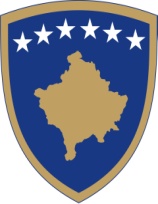 Ministria e Arsimit, Shkencës dhe e TeknologjisëMinistarstvo Obrazovanja, Nauke i TehnologijeMinistry of Education, Science and TechnologyDIVIZIONI PËR ARSIM TË KOMUNITETEVE DIVIZIONI PËR ARSIM TË KOMUNITETEVE DIVIZIONI PËR ARSIM TË KOMUNITETEVE DIVIZIONI PËR ARSIM TË KOMUNITETEVE DIVIZIONI PËR ARSIM TË KOMUNITETEVE DIVIZIONI PËR ARSIM TË KOMUNITETEVE FORMULAR APLIKIMI PËR KONKURSIN E NDARJES SË BURSAVE PËR NXËNËSIT E KOMUNITETIT ROM, ASHKALI DHE EGJIPTIANFORMULAR APLIKIMI PËR KONKURSIN E NDARJES SË BURSAVE PËR NXËNËSIT E KOMUNITETIT ROM, ASHKALI DHE EGJIPTIANFORMULAR APLIKIMI PËR KONKURSIN E NDARJES SË BURSAVE PËR NXËNËSIT E KOMUNITETIT ROM, ASHKALI DHE EGJIPTIANFORMULAR APLIKIMI PËR KONKURSIN E NDARJES SË BURSAVE PËR NXËNËSIT E KOMUNITETIT ROM, ASHKALI DHE EGJIPTIANFORMULAR APLIKIMI PËR KONKURSIN E NDARJES SË BURSAVE PËR NXËNËSIT E KOMUNITETIT ROM, ASHKALI DHE EGJIPTIANFORMULAR APLIKIMI PËR KONKURSIN E NDARJES SË BURSAVE PËR NXËNËSIT E KOMUNITETIT ROM, ASHKALI DHE EGJIPTIANFORMULAR APLIKIMI PËR KONKURSIN E NDARJES SË BURSAVE PËR NXËNËSIT E KOMUNITETIT ROM, ASHKALI DHE EGJIPTIANFORMULAR APLIKIMI PËR KONKURSIN E NDARJES SË BURSAVE PËR NXËNËSIT E KOMUNITETIT ROM, ASHKALI DHE EGJIPTIANFORMULAR APLIKIMI PËR KONKURSIN E NDARJES SË BURSAVE PËR NXËNËSIT E KOMUNITETIT ROM, ASHKALI DHE EGJIPTIANFORMULAR APLIKIMI PËR KONKURSIN E NDARJES SË BURSAVE PËR NXËNËSIT E KOMUNITETIT ROM, ASHKALI DHE EGJIPTIANFORMULAR APLIKIMI PËR KONKURSIN E NDARJES SË BURSAVE PËR NXËNËSIT E KOMUNITETIT ROM, ASHKALI DHE EGJIPTIANFORMULAR APLIKIMI PËR KONKURSIN E NDARJES SË BURSAVE PËR NXËNËSIT E KOMUNITETIT ROM, ASHKALI DHE EGJIPTIANLexoni dhe përcillni me kujdes.Lexoni dhe përcillni me kujdes.Lexoni dhe përcillni me kujdes.Lexoni dhe përcillni me kujdes.Lexoni dhe përcillni me kujdes.Lexoni dhe përcillni me kujdes.Ju lutem të plotësoni qartë dhe në mënyrë të plotë.Ju lutem të plotësoni qartë dhe në mënyrë të plotë.Ju lutem të plotësoni qartë dhe në mënyrë të plotë.Ju lutem të plotësoni qartë dhe në mënyrë të plotë.Ju lutem të plotësoni qartë dhe në mënyrë të plotë.Ju lutem të plotësoni qartë dhe në mënyrë të plotë.Ju lutem mbushni të gjithë katrorët me kujdes të veçantëJu lutem mbushni të gjithë katrorët me kujdes të veçantëJu lutem mbushni të gjithë katrorët me kujdes të veçantëJu lutem mbushni të gjithë katrorët me kujdes të veçantëJu lutem mbushni të gjithë katrorët me kujdes të veçantëJu lutem mbushni të gjithë katrorët me kujdes të veçantë1.Të dhënat personale1.Të dhënat personale1.Të dhënat personale1.Të dhënat personale1.Të dhënat personale1.Të dhënat personaleEmriMbiemriData e lindjesVendi i lindjesVendi i lindjesKomuna Gjinia (rrumbullakso)Përkatësia etnike Adresa e saktë e banimit (rruga, fshati, qyteti dhe Komuna)Adresa e saktë e banimit (rruga, fshati, qyteti dhe Komuna)Adresa e saktë e banimit (rruga, fshati, qyteti dhe Komuna)Adresa e saktë e banimit (rruga, fshati, qyteti dhe Komuna)a) Femër            b) Mashkulla) Rom           b) Ashkali                            c) Egjiptiana) Femër            b) Mashkulla) Rom           b) Ashkali                            c) EgjiptianNënshtetësia:Nënshtetësia:Nënshtetësia:Nënshtetësia:Nënshtetësia:Nënshtetësia:Nr. i letërnjoftimit ose nr. i pasaportës:Nr. i letërnjoftimit ose nr. i pasaportës:Nr. i letërnjoftimit ose nr. i pasaportës:Nr. i letërnjoftimit ose nr. i pasaportës:Nr. i letërnjoftimit ose nr. i pasaportës:Nr. i letërnjoftimit ose nr. i pasaportës:Numri i telefonit kontaktues:Numri i telefonit kontaktues:Numri i telefonit kontaktues:Numri i telefonit kontaktues:Numri i telefonit kontaktues:Numri i telefonit kontaktues:E-mail:E-mail:E-mail:E-mail:E-mail:E-mail:A jeni përfitues i ndonjë ndihme financiare apo burse tjetër?A jeni përfitues i ndonjë ndihme financiare apo burse tjetër?A jeni duke aplikuar në të njejtën kohe edhe diku tjetër për bursë?A jeni duke aplikuar në të njejtën kohe edhe diku tjetër për bursë?A jeni duke aplikuar në të njejtën kohe edhe diku tjetër për bursë?A jeni duke aplikuar në të njejtën kohe edhe diku tjetër për bursë?A jeni përfitues i ndonjë ndihme financiare apo burse tjetër?A jeni përfitues i ndonjë ndihme financiare apo burse tjetër?A jeni duke aplikuar në të njejtën kohe edhe diku tjetër për bursë?A jeni duke aplikuar në të njejtën kohe edhe diku tjetër për bursë?A jeni duke aplikuar në të njejtën kohe edhe diku tjetër për bursë?A jeni duke aplikuar në të njejtën kohe edhe diku tjetër për bursë?a) Po                                  b)Joa) Po                                  b)Joa) Po                                  b)Joa) Po                                  b)Joa) Po                                  b)Joa) Po                                  b)JoA keni fituar bursë më parë?Ju lutem përshkruajeni nga cili institucion/organizatë jeni fitues dhe për sa kohë  keni qenë përfitues?A keni fituar bursë më parë?Ju lutem përshkruajeni nga cili institucion/organizatë jeni fitues dhe për sa kohë  keni qenë përfitues?A keni fituar bursë më parë?Ju lutem përshkruajeni nga cili institucion/organizatë jeni fitues dhe për sa kohë  keni qenë përfitues?A keni fituar bursë më parë?Ju lutem përshkruajeni nga cili institucion/organizatë jeni fitues dhe për sa kohë  keni qenë përfitues?A keni fituar bursë më parë?Ju lutem përshkruajeni nga cili institucion/organizatë jeni fitues dhe për sa kohë  keni qenë përfitues?A keni fituar bursë më parë?Ju lutem përshkruajeni nga cili institucion/organizatë jeni fitues dhe për sa kohë  keni qenë përfitues?2. Informata rreth institucionit arsimor:2. Informata rreth institucionit arsimor:2. Informata rreth institucionit arsimor:2. Informata rreth institucionit arsimor:2. Informata rreth institucionit arsimor:2. Informata rreth institucionit arsimor:Emri i shkollës:Emri i shkollës:Vendi i shkollës (fshati, qyteti dhe komuna)Vendi i shkollës (fshati, qyteti dhe komuna)Vendi i shkollës (fshati, qyteti dhe komuna)Vendi i shkollës (fshati, qyteti dhe komuna)Klasa në vitin shkollor 2016/2017:Klasa në vitin shkollor 2016/2017:Drejtimi: Drejtimi: Drejtimi: Drejtimi: Suksesi i arritur në vitin  2015/2016:Suksesi i arritur në vitin  2015/2016:Suksesi i arritur në vitin 2014/2015:Suksesi i arritur në vitin 2014/2015:Suksesi i arritur në vitin 2014/2015:Suksesi i arritur në vitin 2014/2015:Emri dhe mbiemri i kujdestarit të klasës:Emri dhe mbiemri i kujdestarit të klasës:Numri i telefonit   i kujdestarit të klasës:Numri i telefonit   i kujdestarit të klasës:E-mail i kujdestarit:E-mail i kujdestarit:A udhëtoni për në shkollë?A udhëtoni për në shkollë?Nga ku udhëtoni për në shkollë dhe sa është largësia nga shtëpia deri në shkollë?Nga ku udhëtoni për në shkollë dhe sa është largësia nga shtëpia deri në shkollë?Nga ku udhëtoni për në shkollë dhe sa është largësia nga shtëpia deri në shkollë?Nga ku udhëtoni për në shkollë dhe sa është largësia nga shtëpia deri në shkollë?a)Po                                             b)Joa)Po                                             b)Jo3. Informata familjare:3. Informata familjare:3. Informata familjare:3. Informata familjare:3. Informata familjare:3. Informata familjare:Emri dhe mbiemri i plotë i babait:Emri dhe mbiemri i plotë i babait:Emri dhe mbiemri i plotë i nënës:Emri dhe mbiemri i plotë i nënës:Emri dhe mbiemri i plotë i nënës:Emri dhe mbiemri i plotë i nënës:Nënshtetësia e babait:Nënshtetësia e babait:Nënshtetësia e nënës:Nënshtetësia e nënës:Nënshtetësia e nënës:Nënshtetësia e nënës:Adresa e banimit e babait:Adresa e banimit e babait:Adresa e banimit e nënës:Adresa e banimit e nënës:Adresa e banimit e nënës:Adresa e banimit e nënës:Profesioni dhe vendi i punës i babait:Profesioni dhe vendi i punës i babait:Profesioni dhe vendi i punës i nënës:Profesioni dhe vendi i punës i nënës:Profesioni dhe vendi i punës i nënës:Profesioni dhe vendi i punës i nënës:Jetoni me:Jetoni me:Jetoni me:Jetoni me:Jetoni me:Jetoni me:a)Me të dy prindërit                  b) Me nënën                             c) Me babain                                         d) Me asnjërina)Me të dy prindërit                  b) Me nënën                             c) Me babain                                         d) Me asnjërina)Me të dy prindërit                  b) Me nënën                             c) Me babain                                         d) Me asnjërina)Me të dy prindërit                  b) Me nënën                             c) Me babain                                         d) Me asnjërina)Me të dy prindërit                  b) Me nënën                             c) Me babain                                         d) Me asnjërina)Me të dy prindërit                  b) Me nënën                             c) Me babain                                         d) Me asnjërinA është ndonjëri prej prindërve i pa punë:A është ndonjëri prej prindërve i pa punë:A është ndonjëri prej prindërve i pa punë:A është ndonjëri prej prindërve i pa punë:A është ndonjëri prej prindërve i pa punë:A është ndonjëri prej prindërve i pa punë:a) Po, babai                         b) Po, nëna                   c) Nuk punon asnjëri            d) të dytë punojnëa) Po, babai                         b) Po, nëna                   c) Nuk punon asnjëri            d) të dytë punojnëa) Po, babai                         b) Po, nëna                   c) Nuk punon asnjëri            d) të dytë punojnëa) Po, babai                         b) Po, nëna                   c) Nuk punon asnjëri            d) të dytë punojnëa) Po, babai                         b) Po, nëna                   c) Nuk punon asnjëri            d) të dytë punojnëa) Po, babai                         b) Po, nëna                   c) Nuk punon asnjëri            d) të dytë punojnëNë rast se janë të pa punë, ju lutemi dorëzoni vërtetimin që familja merr ndihmë sociale ose vërtetmin nga
Qendra për punësim që të dy prindërit ose njëri është i pa-punëNë rast se janë të pa punë, ju lutemi dorëzoni vërtetimin që familja merr ndihmë sociale ose vërtetmin nga
Qendra për punësim që të dy prindërit ose njëri është i pa-punëNë rast se janë të pa punë, ju lutemi dorëzoni vërtetimin që familja merr ndihmë sociale ose vërtetmin nga
Qendra për punësim që të dy prindërit ose njëri është i pa-punëNë rast se janë të pa punë, ju lutemi dorëzoni vërtetimin që familja merr ndihmë sociale ose vërtetmin nga
Qendra për punësim që të dy prindërit ose njëri është i pa-punëNë rast se janë të pa punë, ju lutemi dorëzoni vërtetimin që familja merr ndihmë sociale ose vërtetmin nga
Qendra për punësim që të dy prindërit ose njëri është i pa-punëNë rast se janë të pa punë, ju lutemi dorëzoni vërtetimin që familja merr ndihmë sociale ose vërtetmin nga
Qendra për punësim që të dy prindërit ose njëri është i pa-punëNë rast se janë të pa punë, ju lutemi dorëzoni vërtetimin që familja merr ndihmë sociale ose vërtetmin nga
Qendra për punësim që të dy prindërit ose njëri është i pa-punëNë rast se janë të pa punë, ju lutemi dorëzoni vërtetimin që familja merr ndihmë sociale ose vërtetmin nga
Qendra për punësim që të dy prindërit ose njëri është i pa-punëNë rast se janë të pa punë, ju lutemi dorëzoni vërtetimin që familja merr ndihmë sociale ose vërtetmin nga
Qendra për punësim që të dy prindërit ose njëri është i pa-punëNë rast se janë të pa punë, ju lutemi dorëzoni vërtetimin që familja merr ndihmë sociale ose vërtetmin nga
Qendra për punësim që të dy prindërit ose njëri është i pa-punëNë rast se janë të pa punë, ju lutemi dorëzoni vërtetimin që familja merr ndihmë sociale ose vërtetmin nga
Qendra për punësim që të dy prindërit ose njëri është i pa-punëNë rast se janë të pa punë, ju lutemi dorëzoni vërtetimin që familja merr ndihmë sociale ose vërtetmin nga
Qendra për punësim që të dy prindërit ose njëri është i pa-punëA keni ndonjë anëtar të familjes me nevoja të veçanta? Ju lutem sqaroni më poshtë:A keni ndonjë anëtar të familjes me nevoja të veçanta? Ju lutem sqaroni më poshtë:A keni ndonjë anëtar të familjes me nevoja të veçanta? Ju lutem sqaroni më poshtë:A keni ndonjë anëtar të familjes me nevoja të veçanta? Ju lutem sqaroni më poshtë:A keni ndonjë anëtar të familjes me nevoja të veçanta? Ju lutem sqaroni më poshtë:A keni ndonjë anëtar të familjes me nevoja të veçanta? Ju lutem sqaroni më poshtë:Numri total i anëtarëve të familjes:Numri total i anëtarëve të familjes:Numri total i anëtarëve të familjes:Numri total i anëtarëve të familjes:Numri total i anëtarëve të familjes:Numri total i anëtarëve të familjes:Shuma totale e të ardhurave familjare:                                                                                            Euro (€)Shuma totale e të ardhurave familjare:                                                                                            Euro (€)Shuma totale e të ardhurave familjare:                                                                                            Euro (€)Shuma totale e të ardhurave familjare:                                                                                            Euro (€)Shuma totale e të ardhurave familjare:                                                                                            Euro (€)Shuma totale e të ardhurave familjare:                                                                                            Euro (€)DEKLARATA DEKLARATA DEKLARATA DEKLARATA DEKLARATA DEKLARATA Deklaroj se informatat e dhëna në këtë aplikacion janë të vërteta, të plota dhe të sakta. E kuptoj që prezentimi i gabueshëm apo i rrejshëm në këtë aplikacion mund të më diskualifikoj nga procesi i përzgjedhjes për bursë. Deklaroj se gjithashtu nuk jam përfitues/e i ndonjë burse apo kredie studentore nga ndonjë institucion tjetër.
Në rast se jam, e kam shënuar në aplikacionin e dhënë. Pajtohem dhe jap leje që MASHT, VoRAE dhe KFOS t'i shfrytëzojnë të dhënat e mia për qëllime statistikore, në përputhshmëri me ligjet dhe rregulloret e Republikës së Kosovës. Deklaroj me vetëdije dhe pa asnjë shtypje apo kanosjeje.Deklaroj se informatat e dhëna në këtë aplikacion janë të vërteta, të plota dhe të sakta. E kuptoj që prezentimi i gabueshëm apo i rrejshëm në këtë aplikacion mund të më diskualifikoj nga procesi i përzgjedhjes për bursë. Deklaroj se gjithashtu nuk jam përfitues/e i ndonjë burse apo kredie studentore nga ndonjë institucion tjetër.
Në rast se jam, e kam shënuar në aplikacionin e dhënë. Pajtohem dhe jap leje që MASHT, VoRAE dhe KFOS t'i shfrytëzojnë të dhënat e mia për qëllime statistikore, në përputhshmëri me ligjet dhe rregulloret e Republikës së Kosovës. Deklaroj me vetëdije dhe pa asnjë shtypje apo kanosjeje.Deklaroj se informatat e dhëna në këtë aplikacion janë të vërteta, të plota dhe të sakta. E kuptoj që prezentimi i gabueshëm apo i rrejshëm në këtë aplikacion mund të më diskualifikoj nga procesi i përzgjedhjes për bursë. Deklaroj se gjithashtu nuk jam përfitues/e i ndonjë burse apo kredie studentore nga ndonjë institucion tjetër.
Në rast se jam, e kam shënuar në aplikacionin e dhënë. Pajtohem dhe jap leje që MASHT, VoRAE dhe KFOS t'i shfrytëzojnë të dhënat e mia për qëllime statistikore, në përputhshmëri me ligjet dhe rregulloret e Republikës së Kosovës. Deklaroj me vetëdije dhe pa asnjë shtypje apo kanosjeje.Deklaroj se informatat e dhëna në këtë aplikacion janë të vërteta, të plota dhe të sakta. E kuptoj që prezentimi i gabueshëm apo i rrejshëm në këtë aplikacion mund të më diskualifikoj nga procesi i përzgjedhjes për bursë. Deklaroj se gjithashtu nuk jam përfitues/e i ndonjë burse apo kredie studentore nga ndonjë institucion tjetër.
Në rast se jam, e kam shënuar në aplikacionin e dhënë. Pajtohem dhe jap leje që MASHT, VoRAE dhe KFOS t'i shfrytëzojnë të dhënat e mia për qëllime statistikore, në përputhshmëri me ligjet dhe rregulloret e Republikës së Kosovës. Deklaroj me vetëdije dhe pa asnjë shtypje apo kanosjeje.Deklaroj se informatat e dhëna në këtë aplikacion janë të vërteta, të plota dhe të sakta. E kuptoj që prezentimi i gabueshëm apo i rrejshëm në këtë aplikacion mund të më diskualifikoj nga procesi i përzgjedhjes për bursë. Deklaroj se gjithashtu nuk jam përfitues/e i ndonjë burse apo kredie studentore nga ndonjë institucion tjetër.
Në rast se jam, e kam shënuar në aplikacionin e dhënë. Pajtohem dhe jap leje që MASHT, VoRAE dhe KFOS t'i shfrytëzojnë të dhënat e mia për qëllime statistikore, në përputhshmëri me ligjet dhe rregulloret e Republikës së Kosovës. Deklaroj me vetëdije dhe pa asnjë shtypje apo kanosjeje.Deklaroj se informatat e dhëna në këtë aplikacion janë të vërteta, të plota dhe të sakta. E kuptoj që prezentimi i gabueshëm apo i rrejshëm në këtë aplikacion mund të më diskualifikoj nga procesi i përzgjedhjes për bursë. Deklaroj se gjithashtu nuk jam përfitues/e i ndonjë burse apo kredie studentore nga ndonjë institucion tjetër.
Në rast se jam, e kam shënuar në aplikacionin e dhënë. Pajtohem dhe jap leje që MASHT, VoRAE dhe KFOS t'i shfrytëzojnë të dhënat e mia për qëllime statistikore, në përputhshmëri me ligjet dhe rregulloret e Republikës së Kosovës. Deklaroj me vetëdije dhe pa asnjë shtypje apo kanosjeje.Deklaroj se informatat e dhëna në këtë aplikacion janë të vërteta, të plota dhe të sakta. E kuptoj që prezentimi i gabueshëm apo i rrejshëm në këtë aplikacion mund të më diskualifikoj nga procesi i përzgjedhjes për bursë. Deklaroj se gjithashtu nuk jam përfitues/e i ndonjë burse apo kredie studentore nga ndonjë institucion tjetër.
Në rast se jam, e kam shënuar në aplikacionin e dhënë. Pajtohem dhe jap leje që MASHT, VoRAE dhe KFOS t'i shfrytëzojnë të dhënat e mia për qëllime statistikore, në përputhshmëri me ligjet dhe rregulloret e Republikës së Kosovës. Deklaroj me vetëdije dhe pa asnjë shtypje apo kanosjeje.Deklaroj se informatat e dhëna në këtë aplikacion janë të vërteta, të plota dhe të sakta. E kuptoj që prezentimi i gabueshëm apo i rrejshëm në këtë aplikacion mund të më diskualifikoj nga procesi i përzgjedhjes për bursë. Deklaroj se gjithashtu nuk jam përfitues/e i ndonjë burse apo kredie studentore nga ndonjë institucion tjetër.
Në rast se jam, e kam shënuar në aplikacionin e dhënë. Pajtohem dhe jap leje që MASHT, VoRAE dhe KFOS t'i shfrytëzojnë të dhënat e mia për qëllime statistikore, në përputhshmëri me ligjet dhe rregulloret e Republikës së Kosovës. Deklaroj me vetëdije dhe pa asnjë shtypje apo kanosjeje.Deklaroj se informatat e dhëna në këtë aplikacion janë të vërteta, të plota dhe të sakta. E kuptoj që prezentimi i gabueshëm apo i rrejshëm në këtë aplikacion mund të më diskualifikoj nga procesi i përzgjedhjes për bursë. Deklaroj se gjithashtu nuk jam përfitues/e i ndonjë burse apo kredie studentore nga ndonjë institucion tjetër.
Në rast se jam, e kam shënuar në aplikacionin e dhënë. Pajtohem dhe jap leje që MASHT, VoRAE dhe KFOS t'i shfrytëzojnë të dhënat e mia për qëllime statistikore, në përputhshmëri me ligjet dhe rregulloret e Republikës së Kosovës. Deklaroj me vetëdije dhe pa asnjë shtypje apo kanosjeje.Deklaroj se informatat e dhëna në këtë aplikacion janë të vërteta, të plota dhe të sakta. E kuptoj që prezentimi i gabueshëm apo i rrejshëm në këtë aplikacion mund të më diskualifikoj nga procesi i përzgjedhjes për bursë. Deklaroj se gjithashtu nuk jam përfitues/e i ndonjë burse apo kredie studentore nga ndonjë institucion tjetër.
Në rast se jam, e kam shënuar në aplikacionin e dhënë. Pajtohem dhe jap leje që MASHT, VoRAE dhe KFOS t'i shfrytëzojnë të dhënat e mia për qëllime statistikore, në përputhshmëri me ligjet dhe rregulloret e Republikës së Kosovës. Deklaroj me vetëdije dhe pa asnjë shtypje apo kanosjeje.Deklaroj se informatat e dhëna në këtë aplikacion janë të vërteta, të plota dhe të sakta. E kuptoj që prezentimi i gabueshëm apo i rrejshëm në këtë aplikacion mund të më diskualifikoj nga procesi i përzgjedhjes për bursë. Deklaroj se gjithashtu nuk jam përfitues/e i ndonjë burse apo kredie studentore nga ndonjë institucion tjetër.
Në rast se jam, e kam shënuar në aplikacionin e dhënë. Pajtohem dhe jap leje që MASHT, VoRAE dhe KFOS t'i shfrytëzojnë të dhënat e mia për qëllime statistikore, në përputhshmëri me ligjet dhe rregulloret e Republikës së Kosovës. Deklaroj me vetëdije dhe pa asnjë shtypje apo kanosjeje.Deklaroj se informatat e dhëna në këtë aplikacion janë të vërteta, të plota dhe të sakta. E kuptoj që prezentimi i gabueshëm apo i rrejshëm në këtë aplikacion mund të më diskualifikoj nga procesi i përzgjedhjes për bursë. Deklaroj se gjithashtu nuk jam përfitues/e i ndonjë burse apo kredie studentore nga ndonjë institucion tjetër.
Në rast se jam, e kam shënuar në aplikacionin e dhënë. Pajtohem dhe jap leje që MASHT, VoRAE dhe KFOS t'i shfrytëzojnë të dhënat e mia për qëllime statistikore, në përputhshmëri me ligjet dhe rregulloret e Republikës së Kosovës. Deklaroj me vetëdije dhe pa asnjë shtypje apo kanosjeje.Deklaroj se informatat e dhëna në këtë aplikacion janë të vërteta, të plota dhe të sakta. E kuptoj që prezentimi i gabueshëm apo i rrejshëm në këtë aplikacion mund të më diskualifikoj nga procesi i përzgjedhjes për bursë. Deklaroj se gjithashtu nuk jam përfitues/e i ndonjë burse apo kredie studentore nga ndonjë institucion tjetër.
Në rast se jam, e kam shënuar në aplikacionin e dhënë. Pajtohem dhe jap leje që MASHT, VoRAE dhe KFOS t'i shfrytëzojnë të dhënat e mia për qëllime statistikore, në përputhshmëri me ligjet dhe rregulloret e Republikës së Kosovës. Deklaroj me vetëdije dhe pa asnjë shtypje apo kanosjeje.Deklaroj se informatat e dhëna në këtë aplikacion janë të vërteta, të plota dhe të sakta. E kuptoj që prezentimi i gabueshëm apo i rrejshëm në këtë aplikacion mund të më diskualifikoj nga procesi i përzgjedhjes për bursë. Deklaroj se gjithashtu nuk jam përfitues/e i ndonjë burse apo kredie studentore nga ndonjë institucion tjetër.
Në rast se jam, e kam shënuar në aplikacionin e dhënë. Pajtohem dhe jap leje që MASHT, VoRAE dhe KFOS t'i shfrytëzojnë të dhënat e mia për qëllime statistikore, në përputhshmëri me ligjet dhe rregulloret e Republikës së Kosovës. Deklaroj me vetëdije dhe pa asnjë shtypje apo kanosjeje.Deklaroj se informatat e dhëna në këtë aplikacion janë të vërteta, të plota dhe të sakta. E kuptoj që prezentimi i gabueshëm apo i rrejshëm në këtë aplikacion mund të më diskualifikoj nga procesi i përzgjedhjes për bursë. Deklaroj se gjithashtu nuk jam përfitues/e i ndonjë burse apo kredie studentore nga ndonjë institucion tjetër.
Në rast se jam, e kam shënuar në aplikacionin e dhënë. Pajtohem dhe jap leje që MASHT, VoRAE dhe KFOS t'i shfrytëzojnë të dhënat e mia për qëllime statistikore, në përputhshmëri me ligjet dhe rregulloret e Republikës së Kosovës. Deklaroj me vetëdije dhe pa asnjë shtypje apo kanosjeje.Deklaroj se informatat e dhëna në këtë aplikacion janë të vërteta, të plota dhe të sakta. E kuptoj që prezentimi i gabueshëm apo i rrejshëm në këtë aplikacion mund të më diskualifikoj nga procesi i përzgjedhjes për bursë. Deklaroj se gjithashtu nuk jam përfitues/e i ndonjë burse apo kredie studentore nga ndonjë institucion tjetër.
Në rast se jam, e kam shënuar në aplikacionin e dhënë. Pajtohem dhe jap leje që MASHT, VoRAE dhe KFOS t'i shfrytëzojnë të dhënat e mia për qëllime statistikore, në përputhshmëri me ligjet dhe rregulloret e Republikës së Kosovës. Deklaroj me vetëdije dhe pa asnjë shtypje apo kanosjeje.Deklaroj se informatat e dhëna në këtë aplikacion janë të vërteta, të plota dhe të sakta. E kuptoj që prezentimi i gabueshëm apo i rrejshëm në këtë aplikacion mund të më diskualifikoj nga procesi i përzgjedhjes për bursë. Deklaroj se gjithashtu nuk jam përfitues/e i ndonjë burse apo kredie studentore nga ndonjë institucion tjetër.
Në rast se jam, e kam shënuar në aplikacionin e dhënë. Pajtohem dhe jap leje që MASHT, VoRAE dhe KFOS t'i shfrytëzojnë të dhënat e mia për qëllime statistikore, në përputhshmëri me ligjet dhe rregulloret e Republikës së Kosovës. Deklaroj me vetëdije dhe pa asnjë shtypje apo kanosjeje.Deklaroj se informatat e dhëna në këtë aplikacion janë të vërteta, të plota dhe të sakta. E kuptoj që prezentimi i gabueshëm apo i rrejshëm në këtë aplikacion mund të më diskualifikoj nga procesi i përzgjedhjes për bursë. Deklaroj se gjithashtu nuk jam përfitues/e i ndonjë burse apo kredie studentore nga ndonjë institucion tjetër.
Në rast se jam, e kam shënuar në aplikacionin e dhënë. Pajtohem dhe jap leje që MASHT, VoRAE dhe KFOS t'i shfrytëzojnë të dhënat e mia për qëllime statistikore, në përputhshmëri me ligjet dhe rregulloret e Republikës së Kosovës. Deklaroj me vetëdije dhe pa asnjë shtypje apo kanosjeje.Deklaroj se informatat e dhëna në këtë aplikacion janë të vërteta, të plota dhe të sakta. E kuptoj që prezentimi i gabueshëm apo i rrejshëm në këtë aplikacion mund të më diskualifikoj nga procesi i përzgjedhjes për bursë. Deklaroj se gjithashtu nuk jam përfitues/e i ndonjë burse apo kredie studentore nga ndonjë institucion tjetër.
Në rast se jam, e kam shënuar në aplikacionin e dhënë. Pajtohem dhe jap leje që MASHT, VoRAE dhe KFOS t'i shfrytëzojnë të dhënat e mia për qëllime statistikore, në përputhshmëri me ligjet dhe rregulloret e Republikës së Kosovës. Deklaroj me vetëdije dhe pa asnjë shtypje apo kanosjeje.Deklaroj se informatat e dhëna në këtë aplikacion janë të vërteta, të plota dhe të sakta. E kuptoj që prezentimi i gabueshëm apo i rrejshëm në këtë aplikacion mund të më diskualifikoj nga procesi i përzgjedhjes për bursë. Deklaroj se gjithashtu nuk jam përfitues/e i ndonjë burse apo kredie studentore nga ndonjë institucion tjetër.
Në rast se jam, e kam shënuar në aplikacionin e dhënë. Pajtohem dhe jap leje që MASHT, VoRAE dhe KFOS t'i shfrytëzojnë të dhënat e mia për qëllime statistikore, në përputhshmëri me ligjet dhe rregulloret e Republikës së Kosovës. Deklaroj me vetëdije dhe pa asnjë shtypje apo kanosjeje.Deklaroj se informatat e dhëna në këtë aplikacion janë të vërteta, të plota dhe të sakta. E kuptoj që prezentimi i gabueshëm apo i rrejshëm në këtë aplikacion mund të më diskualifikoj nga procesi i përzgjedhjes për bursë. Deklaroj se gjithashtu nuk jam përfitues/e i ndonjë burse apo kredie studentore nga ndonjë institucion tjetër.
Në rast se jam, e kam shënuar në aplikacionin e dhënë. Pajtohem dhe jap leje që MASHT, VoRAE dhe KFOS t'i shfrytëzojnë të dhënat e mia për qëllime statistikore, në përputhshmëri me ligjet dhe rregulloret e Republikës së Kosovës. Deklaroj me vetëdije dhe pa asnjë shtypje apo kanosjeje.Deklaroj se informatat e dhëna në këtë aplikacion janë të vërteta, të plota dhe të sakta. E kuptoj që prezentimi i gabueshëm apo i rrejshëm në këtë aplikacion mund të më diskualifikoj nga procesi i përzgjedhjes për bursë. Deklaroj se gjithashtu nuk jam përfitues/e i ndonjë burse apo kredie studentore nga ndonjë institucion tjetër.
Në rast se jam, e kam shënuar në aplikacionin e dhënë. Pajtohem dhe jap leje që MASHT, VoRAE dhe KFOS t'i shfrytëzojnë të dhënat e mia për qëllime statistikore, në përputhshmëri me ligjet dhe rregulloret e Republikës së Kosovës. Deklaroj me vetëdije dhe pa asnjë shtypje apo kanosjeje.Deklaroj se informatat e dhëna në këtë aplikacion janë të vërteta, të plota dhe të sakta. E kuptoj që prezentimi i gabueshëm apo i rrejshëm në këtë aplikacion mund të më diskualifikoj nga procesi i përzgjedhjes për bursë. Deklaroj se gjithashtu nuk jam përfitues/e i ndonjë burse apo kredie studentore nga ndonjë institucion tjetër.
Në rast se jam, e kam shënuar në aplikacionin e dhënë. Pajtohem dhe jap leje që MASHT, VoRAE dhe KFOS t'i shfrytëzojnë të dhënat e mia për qëllime statistikore, në përputhshmëri me ligjet dhe rregulloret e Republikës së Kosovës. Deklaroj me vetëdije dhe pa asnjë shtypje apo kanosjeje.Deklaroj se informatat e dhëna në këtë aplikacion janë të vërteta, të plota dhe të sakta. E kuptoj që prezentimi i gabueshëm apo i rrejshëm në këtë aplikacion mund të më diskualifikoj nga procesi i përzgjedhjes për bursë. Deklaroj se gjithashtu nuk jam përfitues/e i ndonjë burse apo kredie studentore nga ndonjë institucion tjetër.
Në rast se jam, e kam shënuar në aplikacionin e dhënë. Pajtohem dhe jap leje që MASHT, VoRAE dhe KFOS t'i shfrytëzojnë të dhënat e mia për qëllime statistikore, në përputhshmëri me ligjet dhe rregulloret e Republikës së Kosovës. Deklaroj me vetëdije dhe pa asnjë shtypje apo kanosjeje.Deklaroj se informatat e dhëna në këtë aplikacion janë të vërteta, të plota dhe të sakta. E kuptoj që prezentimi i gabueshëm apo i rrejshëm në këtë aplikacion mund të më diskualifikoj nga procesi i përzgjedhjes për bursë. Deklaroj se gjithashtu nuk jam përfitues/e i ndonjë burse apo kredie studentore nga ndonjë institucion tjetër.
Në rast se jam, e kam shënuar në aplikacionin e dhënë. Pajtohem dhe jap leje që MASHT, VoRAE dhe KFOS t'i shfrytëzojnë të dhënat e mia për qëllime statistikore, në përputhshmëri me ligjet dhe rregulloret e Republikës së Kosovës. Deklaroj me vetëdije dhe pa asnjë shtypje apo kanosjeje.Deklaroj se informatat e dhëna në këtë aplikacion janë të vërteta, të plota dhe të sakta. E kuptoj që prezentimi i gabueshëm apo i rrejshëm në këtë aplikacion mund të më diskualifikoj nga procesi i përzgjedhjes për bursë. Deklaroj se gjithashtu nuk jam përfitues/e i ndonjë burse apo kredie studentore nga ndonjë institucion tjetër.
Në rast se jam, e kam shënuar në aplikacionin e dhënë. Pajtohem dhe jap leje që MASHT, VoRAE dhe KFOS t'i shfrytëzojnë të dhënat e mia për qëllime statistikore, në përputhshmëri me ligjet dhe rregulloret e Republikës së Kosovës. Deklaroj me vetëdije dhe pa asnjë shtypje apo kanosjeje.Deklaroj se informatat e dhëna në këtë aplikacion janë të vërteta, të plota dhe të sakta. E kuptoj që prezentimi i gabueshëm apo i rrejshëm në këtë aplikacion mund të më diskualifikoj nga procesi i përzgjedhjes për bursë. Deklaroj se gjithashtu nuk jam përfitues/e i ndonjë burse apo kredie studentore nga ndonjë institucion tjetër.
Në rast se jam, e kam shënuar në aplikacionin e dhënë. Pajtohem dhe jap leje që MASHT, VoRAE dhe KFOS t'i shfrytëzojnë të dhënat e mia për qëllime statistikore, në përputhshmëri me ligjet dhe rregulloret e Republikës së Kosovës. Deklaroj me vetëdije dhe pa asnjë shtypje apo kanosjeje.Deklaroj se informatat e dhëna në këtë aplikacion janë të vërteta, të plota dhe të sakta. E kuptoj që prezentimi i gabueshëm apo i rrejshëm në këtë aplikacion mund të më diskualifikoj nga procesi i përzgjedhjes për bursë. Deklaroj se gjithashtu nuk jam përfitues/e i ndonjë burse apo kredie studentore nga ndonjë institucion tjetër.
Në rast se jam, e kam shënuar në aplikacionin e dhënë. Pajtohem dhe jap leje që MASHT, VoRAE dhe KFOS t'i shfrytëzojnë të dhënat e mia për qëllime statistikore, në përputhshmëri me ligjet dhe rregulloret e Republikës së Kosovës. Deklaroj me vetëdije dhe pa asnjë shtypje apo kanosjeje.Deklaroj se informatat e dhëna në këtë aplikacion janë të vërteta, të plota dhe të sakta. E kuptoj që prezentimi i gabueshëm apo i rrejshëm në këtë aplikacion mund të më diskualifikoj nga procesi i përzgjedhjes për bursë. Deklaroj se gjithashtu nuk jam përfitues/e i ndonjë burse apo kredie studentore nga ndonjë institucion tjetër.
Në rast se jam, e kam shënuar në aplikacionin e dhënë. Pajtohem dhe jap leje që MASHT, VoRAE dhe KFOS t'i shfrytëzojnë të dhënat e mia për qëllime statistikore, në përputhshmëri me ligjet dhe rregulloret e Republikës së Kosovës. Deklaroj me vetëdije dhe pa asnjë shtypje apo kanosjeje.Deklaroj se informatat e dhëna në këtë aplikacion janë të vërteta, të plota dhe të sakta. E kuptoj që prezentimi i gabueshëm apo i rrejshëm në këtë aplikacion mund të më diskualifikoj nga procesi i përzgjedhjes për bursë. Deklaroj se gjithashtu nuk jam përfitues/e i ndonjë burse apo kredie studentore nga ndonjë institucion tjetër.
Në rast se jam, e kam shënuar në aplikacionin e dhënë. Pajtohem dhe jap leje që MASHT, VoRAE dhe KFOS t'i shfrytëzojnë të dhënat e mia për qëllime statistikore, në përputhshmëri me ligjet dhe rregulloret e Republikës së Kosovës. Deklaroj me vetëdije dhe pa asnjë shtypje apo kanosjeje.Deklaroj se informatat e dhëna në këtë aplikacion janë të vërteta, të plota dhe të sakta. E kuptoj që prezentimi i gabueshëm apo i rrejshëm në këtë aplikacion mund të më diskualifikoj nga procesi i përzgjedhjes për bursë. Deklaroj se gjithashtu nuk jam përfitues/e i ndonjë burse apo kredie studentore nga ndonjë institucion tjetër.
Në rast se jam, e kam shënuar në aplikacionin e dhënë. Pajtohem dhe jap leje që MASHT, VoRAE dhe KFOS t'i shfrytëzojnë të dhënat e mia për qëllime statistikore, në përputhshmëri me ligjet dhe rregulloret e Republikës së Kosovës. Deklaroj me vetëdije dhe pa asnjë shtypje apo kanosjeje.Deklaroj se informatat e dhëna në këtë aplikacion janë të vërteta, të plota dhe të sakta. E kuptoj që prezentimi i gabueshëm apo i rrejshëm në këtë aplikacion mund të më diskualifikoj nga procesi i përzgjedhjes për bursë. Deklaroj se gjithashtu nuk jam përfitues/e i ndonjë burse apo kredie studentore nga ndonjë institucion tjetër.
Në rast se jam, e kam shënuar në aplikacionin e dhënë. Pajtohem dhe jap leje që MASHT, VoRAE dhe KFOS t'i shfrytëzojnë të dhënat e mia për qëllime statistikore, në përputhshmëri me ligjet dhe rregulloret e Republikës së Kosovës. Deklaroj me vetëdije dhe pa asnjë shtypje apo kanosjeje.Deklaroj se informatat e dhëna në këtë aplikacion janë të vërteta, të plota dhe të sakta. E kuptoj që prezentimi i gabueshëm apo i rrejshëm në këtë aplikacion mund të më diskualifikoj nga procesi i përzgjedhjes për bursë. Deklaroj se gjithashtu nuk jam përfitues/e i ndonjë burse apo kredie studentore nga ndonjë institucion tjetër.
Në rast se jam, e kam shënuar në aplikacionin e dhënë. Pajtohem dhe jap leje që MASHT, VoRAE dhe KFOS t'i shfrytëzojnë të dhënat e mia për qëllime statistikore, në përputhshmëri me ligjet dhe rregulloret e Republikës së Kosovës. Deklaroj me vetëdije dhe pa asnjë shtypje apo kanosjeje.Deklaroj se informatat e dhëna në këtë aplikacion janë të vërteta, të plota dhe të sakta. E kuptoj që prezentimi i gabueshëm apo i rrejshëm në këtë aplikacion mund të më diskualifikoj nga procesi i përzgjedhjes për bursë. Deklaroj se gjithashtu nuk jam përfitues/e i ndonjë burse apo kredie studentore nga ndonjë institucion tjetër.
Në rast se jam, e kam shënuar në aplikacionin e dhënë. Pajtohem dhe jap leje që MASHT, VoRAE dhe KFOS t'i shfrytëzojnë të dhënat e mia për qëllime statistikore, në përputhshmëri me ligjet dhe rregulloret e Republikës së Kosovës. Deklaroj me vetëdije dhe pa asnjë shtypje apo kanosjeje.Deklaroj se informatat e dhëna në këtë aplikacion janë të vërteta, të plota dhe të sakta. E kuptoj që prezentimi i gabueshëm apo i rrejshëm në këtë aplikacion mund të më diskualifikoj nga procesi i përzgjedhjes për bursë. Deklaroj se gjithashtu nuk jam përfitues/e i ndonjë burse apo kredie studentore nga ndonjë institucion tjetër.
Në rast se jam, e kam shënuar në aplikacionin e dhënë. Pajtohem dhe jap leje që MASHT, VoRAE dhe KFOS t'i shfrytëzojnë të dhënat e mia për qëllime statistikore, në përputhshmëri me ligjet dhe rregulloret e Republikës së Kosovës. Deklaroj me vetëdije dhe pa asnjë shtypje apo kanosjeje.Deklaroj se informatat e dhëna në këtë aplikacion janë të vërteta, të plota dhe të sakta. E kuptoj që prezentimi i gabueshëm apo i rrejshëm në këtë aplikacion mund të më diskualifikoj nga procesi i përzgjedhjes për bursë. Deklaroj se gjithashtu nuk jam përfitues/e i ndonjë burse apo kredie studentore nga ndonjë institucion tjetër.
Në rast se jam, e kam shënuar në aplikacionin e dhënë. Pajtohem dhe jap leje që MASHT, VoRAE dhe KFOS t'i shfrytëzojnë të dhënat e mia për qëllime statistikore, në përputhshmëri me ligjet dhe rregulloret e Republikës së Kosovës. Deklaroj me vetëdije dhe pa asnjë shtypje apo kanosjeje.Deklaroj se informatat e dhëna në këtë aplikacion janë të vërteta, të plota dhe të sakta. E kuptoj që prezentimi i gabueshëm apo i rrejshëm në këtë aplikacion mund të më diskualifikoj nga procesi i përzgjedhjes për bursë. Deklaroj se gjithashtu nuk jam përfitues/e i ndonjë burse apo kredie studentore nga ndonjë institucion tjetër.
Në rast se jam, e kam shënuar në aplikacionin e dhënë. Pajtohem dhe jap leje që MASHT, VoRAE dhe KFOS t'i shfrytëzojnë të dhënat e mia për qëllime statistikore, në përputhshmëri me ligjet dhe rregulloret e Republikës së Kosovës. Deklaroj me vetëdije dhe pa asnjë shtypje apo kanosjeje.Deklaroj se informatat e dhëna në këtë aplikacion janë të vërteta, të plota dhe të sakta. E kuptoj që prezentimi i gabueshëm apo i rrejshëm në këtë aplikacion mund të më diskualifikoj nga procesi i përzgjedhjes për bursë. Deklaroj se gjithashtu nuk jam përfitues/e i ndonjë burse apo kredie studentore nga ndonjë institucion tjetër.
Në rast se jam, e kam shënuar në aplikacionin e dhënë. Pajtohem dhe jap leje që MASHT, VoRAE dhe KFOS t'i shfrytëzojnë të dhënat e mia për qëllime statistikore, në përputhshmëri me ligjet dhe rregulloret e Republikës së Kosovës. Deklaroj me vetëdije dhe pa asnjë shtypje apo kanosjeje.Deklaroj se informatat e dhëna në këtë aplikacion janë të vërteta, të plota dhe të sakta. E kuptoj që prezentimi i gabueshëm apo i rrejshëm në këtë aplikacion mund të më diskualifikoj nga procesi i përzgjedhjes për bursë. Deklaroj se gjithashtu nuk jam përfitues/e i ndonjë burse apo kredie studentore nga ndonjë institucion tjetër.
Në rast se jam, e kam shënuar në aplikacionin e dhënë. Pajtohem dhe jap leje që MASHT, VoRAE dhe KFOS t'i shfrytëzojnë të dhënat e mia për qëllime statistikore, në përputhshmëri me ligjet dhe rregulloret e Republikës së Kosovës. Deklaroj me vetëdije dhe pa asnjë shtypje apo kanosjeje.Deklaroj se informatat e dhëna në këtë aplikacion janë të vërteta, të plota dhe të sakta. E kuptoj që prezentimi i gabueshëm apo i rrejshëm në këtë aplikacion mund të më diskualifikoj nga procesi i përzgjedhjes për bursë. Deklaroj se gjithashtu nuk jam përfitues/e i ndonjë burse apo kredie studentore nga ndonjë institucion tjetër.
Në rast se jam, e kam shënuar në aplikacionin e dhënë. Pajtohem dhe jap leje që MASHT, VoRAE dhe KFOS t'i shfrytëzojnë të dhënat e mia për qëllime statistikore, në përputhshmëri me ligjet dhe rregulloret e Republikës së Kosovës. Deklaroj me vetëdije dhe pa asnjë shtypje apo kanosjeje.Deklaroj se informatat e dhëna në këtë aplikacion janë të vërteta, të plota dhe të sakta. E kuptoj që prezentimi i gabueshëm apo i rrejshëm në këtë aplikacion mund të më diskualifikoj nga procesi i përzgjedhjes për bursë. Deklaroj se gjithashtu nuk jam përfitues/e i ndonjë burse apo kredie studentore nga ndonjë institucion tjetër.
Në rast se jam, e kam shënuar në aplikacionin e dhënë. Pajtohem dhe jap leje që MASHT, VoRAE dhe KFOS t'i shfrytëzojnë të dhënat e mia për qëllime statistikore, në përputhshmëri me ligjet dhe rregulloret e Republikës së Kosovës. Deklaroj me vetëdije dhe pa asnjë shtypje apo kanosjeje.Deklaroj se informatat e dhëna në këtë aplikacion janë të vërteta, të plota dhe të sakta. E kuptoj që prezentimi i gabueshëm apo i rrejshëm në këtë aplikacion mund të më diskualifikoj nga procesi i përzgjedhjes për bursë. Deklaroj se gjithashtu nuk jam përfitues/e i ndonjë burse apo kredie studentore nga ndonjë institucion tjetër.
Në rast se jam, e kam shënuar në aplikacionin e dhënë. Pajtohem dhe jap leje që MASHT, VoRAE dhe KFOS t'i shfrytëzojnë të dhënat e mia për qëllime statistikore, në përputhshmëri me ligjet dhe rregulloret e Republikës së Kosovës. Deklaroj me vetëdije dhe pa asnjë shtypje apo kanosjeje.Deklaroj se informatat e dhëna në këtë aplikacion janë të vërteta, të plota dhe të sakta. E kuptoj që prezentimi i gabueshëm apo i rrejshëm në këtë aplikacion mund të më diskualifikoj nga procesi i përzgjedhjes për bursë. Deklaroj se gjithashtu nuk jam përfitues/e i ndonjë burse apo kredie studentore nga ndonjë institucion tjetër.
Në rast se jam, e kam shënuar në aplikacionin e dhënë. Pajtohem dhe jap leje që MASHT, VoRAE dhe KFOS t'i shfrytëzojnë të dhënat e mia për qëllime statistikore, në përputhshmëri me ligjet dhe rregulloret e Republikës së Kosovës. Deklaroj me vetëdije dhe pa asnjë shtypje apo kanosjeje.Deklaroj se informatat e dhëna në këtë aplikacion janë të vërteta, të plota dhe të sakta. E kuptoj që prezentimi i gabueshëm apo i rrejshëm në këtë aplikacion mund të më diskualifikoj nga procesi i përzgjedhjes për bursë. Deklaroj se gjithashtu nuk jam përfitues/e i ndonjë burse apo kredie studentore nga ndonjë institucion tjetër.
Në rast se jam, e kam shënuar në aplikacionin e dhënë. Pajtohem dhe jap leje që MASHT, VoRAE dhe KFOS t'i shfrytëzojnë të dhënat e mia për qëllime statistikore, në përputhshmëri me ligjet dhe rregulloret e Republikës së Kosovës. Deklaroj me vetëdije dhe pa asnjë shtypje apo kanosjeje.Deklaroj se informatat e dhëna në këtë aplikacion janë të vërteta, të plota dhe të sakta. E kuptoj që prezentimi i gabueshëm apo i rrejshëm në këtë aplikacion mund të më diskualifikoj nga procesi i përzgjedhjes për bursë. Deklaroj se gjithashtu nuk jam përfitues/e i ndonjë burse apo kredie studentore nga ndonjë institucion tjetër.
Në rast se jam, e kam shënuar në aplikacionin e dhënë. Pajtohem dhe jap leje që MASHT, VoRAE dhe KFOS t'i shfrytëzojnë të dhënat e mia për qëllime statistikore, në përputhshmëri me ligjet dhe rregulloret e Republikës së Kosovës. Deklaroj me vetëdije dhe pa asnjë shtypje apo kanosjeje.Deklaroj se informatat e dhëna në këtë aplikacion janë të vërteta, të plota dhe të sakta. E kuptoj që prezentimi i gabueshëm apo i rrejshëm në këtë aplikacion mund të më diskualifikoj nga procesi i përzgjedhjes për bursë. Deklaroj se gjithashtu nuk jam përfitues/e i ndonjë burse apo kredie studentore nga ndonjë institucion tjetër.
Në rast se jam, e kam shënuar në aplikacionin e dhënë. Pajtohem dhe jap leje që MASHT, VoRAE dhe KFOS t'i shfrytëzojnë të dhënat e mia për qëllime statistikore, në përputhshmëri me ligjet dhe rregulloret e Republikës së Kosovës. Deklaroj me vetëdije dhe pa asnjë shtypje apo kanosjeje.Deklaroj se informatat e dhëna në këtë aplikacion janë të vërteta, të plota dhe të sakta. E kuptoj që prezentimi i gabueshëm apo i rrejshëm në këtë aplikacion mund të më diskualifikoj nga procesi i përzgjedhjes për bursë. Deklaroj se gjithashtu nuk jam përfitues/e i ndonjë burse apo kredie studentore nga ndonjë institucion tjetër.
Në rast se jam, e kam shënuar në aplikacionin e dhënë. Pajtohem dhe jap leje që MASHT, VoRAE dhe KFOS t'i shfrytëzojnë të dhënat e mia për qëllime statistikore, në përputhshmëri me ligjet dhe rregulloret e Republikës së Kosovës. Deklaroj me vetëdije dhe pa asnjë shtypje apo kanosjeje.Deklaroj se informatat e dhëna në këtë aplikacion janë të vërteta, të plota dhe të sakta. E kuptoj që prezentimi i gabueshëm apo i rrejshëm në këtë aplikacion mund të më diskualifikoj nga procesi i përzgjedhjes për bursë. Deklaroj se gjithashtu nuk jam përfitues/e i ndonjë burse apo kredie studentore nga ndonjë institucion tjetër.
Në rast se jam, e kam shënuar në aplikacionin e dhënë. Pajtohem dhe jap leje që MASHT, VoRAE dhe KFOS t'i shfrytëzojnë të dhënat e mia për qëllime statistikore, në përputhshmëri me ligjet dhe rregulloret e Republikës së Kosovës. Deklaroj me vetëdije dhe pa asnjë shtypje apo kanosjeje.Data:Nënshkrimi:Nënshkrimi:Nënshkrimi:Nënshkrimi:Lista e dokumenteve që duhet të dorëzohen:Lista e dokumenteve që duhet të dorëzohen:Lista e dokumenteve që duhet të dorëzohen:Lista e dokumenteve që duhet të dorëzohen:Lista e dokumenteve që duhet të dorëzohen:Lista e dokumenteve që duhet të dorëzohen:Lista e dokumenteve që duhet të dorëzohen:Lista e dokumenteve që duhet të dorëzohen:Lista e dokumenteve që duhet të dorëzohen:Lista e dokumenteve që duhet të dorëzohen:Lista e dokumenteve që duhet të dorëzohen:Lista e dokumenteve që duhet të dorëzohen:a. Vërtetimi nga shkolla se nxënësi është në njërën nga klasat e shkollës së mesme të lartë për vitin shkollor 2016/2017.
b. Dëftesa origjinale për shikim dhe kopja e të njëjtës për kryerjen e shkollës së mesme të ulët        (6-9) - arsimit të obligueshëm, ose dëftesa mbi përfundimin e vitit paraprak të shkollës së mesme të lartë.
c. Aplikacioni i plotësuar, të cilin mund ta shkarkoni në ueb faqën e Ministrisë së Arsimit, Shkencës dhe Teknologjisë (MAShT) http://masht.rks-gov.net/publikimet, 
d. Për raste sociale – Vërtetimi nga Qendra për Punë Sociale i cili vërteton se familja merr ndihmë sociale dhe Vërtetimi nga Qendra për Punësim për statusin e punësimit për të dy prindërit (1, apo kujdestarin) që të dy prindërit janë të papunë,
e. Në rast se prindi është në marrëdhënie pune preferohet të sillet kontrata e punës,
f. Për fëmijtë jetimë – të dorëzohet vërtetimi nga Qenda për Punë Sociale,
g. Ekstrakti i lindjes dhe në rast të posedimit të letërnjoftimit apo pasaportës të sillet kopja e dokumentit, 
h. Vetëdeklarimi për përkatësinë etnike nga aplikuesi, 
i. Kopja e letërnjoftimit ose pasaportës (personale dhe/apo e prindit).a. Vërtetimi nga shkolla se nxënësi është në njërën nga klasat e shkollës së mesme të lartë për vitin shkollor 2016/2017.
b. Dëftesa origjinale për shikim dhe kopja e të njëjtës për kryerjen e shkollës së mesme të ulët        (6-9) - arsimit të obligueshëm, ose dëftesa mbi përfundimin e vitit paraprak të shkollës së mesme të lartë.
c. Aplikacioni i plotësuar, të cilin mund ta shkarkoni në ueb faqën e Ministrisë së Arsimit, Shkencës dhe Teknologjisë (MAShT) http://masht.rks-gov.net/publikimet, 
d. Për raste sociale – Vërtetimi nga Qendra për Punë Sociale i cili vërteton se familja merr ndihmë sociale dhe Vërtetimi nga Qendra për Punësim për statusin e punësimit për të dy prindërit (1, apo kujdestarin) që të dy prindërit janë të papunë,
e. Në rast se prindi është në marrëdhënie pune preferohet të sillet kontrata e punës,
f. Për fëmijtë jetimë – të dorëzohet vërtetimi nga Qenda për Punë Sociale,
g. Ekstrakti i lindjes dhe në rast të posedimit të letërnjoftimit apo pasaportës të sillet kopja e dokumentit, 
h. Vetëdeklarimi për përkatësinë etnike nga aplikuesi, 
i. Kopja e letërnjoftimit ose pasaportës (personale dhe/apo e prindit).a. Vërtetimi nga shkolla se nxënësi është në njërën nga klasat e shkollës së mesme të lartë për vitin shkollor 2016/2017.
b. Dëftesa origjinale për shikim dhe kopja e të njëjtës për kryerjen e shkollës së mesme të ulët        (6-9) - arsimit të obligueshëm, ose dëftesa mbi përfundimin e vitit paraprak të shkollës së mesme të lartë.
c. Aplikacioni i plotësuar, të cilin mund ta shkarkoni në ueb faqën e Ministrisë së Arsimit, Shkencës dhe Teknologjisë (MAShT) http://masht.rks-gov.net/publikimet, 
d. Për raste sociale – Vërtetimi nga Qendra për Punë Sociale i cili vërteton se familja merr ndihmë sociale dhe Vërtetimi nga Qendra për Punësim për statusin e punësimit për të dy prindërit (1, apo kujdestarin) që të dy prindërit janë të papunë,
e. Në rast se prindi është në marrëdhënie pune preferohet të sillet kontrata e punës,
f. Për fëmijtë jetimë – të dorëzohet vërtetimi nga Qenda për Punë Sociale,
g. Ekstrakti i lindjes dhe në rast të posedimit të letërnjoftimit apo pasaportës të sillet kopja e dokumentit, 
h. Vetëdeklarimi për përkatësinë etnike nga aplikuesi, 
i. Kopja e letërnjoftimit ose pasaportës (personale dhe/apo e prindit).a. Vërtetimi nga shkolla se nxënësi është në njërën nga klasat e shkollës së mesme të lartë për vitin shkollor 2016/2017.
b. Dëftesa origjinale për shikim dhe kopja e të njëjtës për kryerjen e shkollës së mesme të ulët        (6-9) - arsimit të obligueshëm, ose dëftesa mbi përfundimin e vitit paraprak të shkollës së mesme të lartë.
c. Aplikacioni i plotësuar, të cilin mund ta shkarkoni në ueb faqën e Ministrisë së Arsimit, Shkencës dhe Teknologjisë (MAShT) http://masht.rks-gov.net/publikimet, 
d. Për raste sociale – Vërtetimi nga Qendra për Punë Sociale i cili vërteton se familja merr ndihmë sociale dhe Vërtetimi nga Qendra për Punësim për statusin e punësimit për të dy prindërit (1, apo kujdestarin) që të dy prindërit janë të papunë,
e. Në rast se prindi është në marrëdhënie pune preferohet të sillet kontrata e punës,
f. Për fëmijtë jetimë – të dorëzohet vërtetimi nga Qenda për Punë Sociale,
g. Ekstrakti i lindjes dhe në rast të posedimit të letërnjoftimit apo pasaportës të sillet kopja e dokumentit, 
h. Vetëdeklarimi për përkatësinë etnike nga aplikuesi, 
i. Kopja e letërnjoftimit ose pasaportës (personale dhe/apo e prindit).a. Vërtetimi nga shkolla se nxënësi është në njërën nga klasat e shkollës së mesme të lartë për vitin shkollor 2016/2017.
b. Dëftesa origjinale për shikim dhe kopja e të njëjtës për kryerjen e shkollës së mesme të ulët        (6-9) - arsimit të obligueshëm, ose dëftesa mbi përfundimin e vitit paraprak të shkollës së mesme të lartë.
c. Aplikacioni i plotësuar, të cilin mund ta shkarkoni në ueb faqën e Ministrisë së Arsimit, Shkencës dhe Teknologjisë (MAShT) http://masht.rks-gov.net/publikimet, 
d. Për raste sociale – Vërtetimi nga Qendra për Punë Sociale i cili vërteton se familja merr ndihmë sociale dhe Vërtetimi nga Qendra për Punësim për statusin e punësimit për të dy prindërit (1, apo kujdestarin) që të dy prindërit janë të papunë,
e. Në rast se prindi është në marrëdhënie pune preferohet të sillet kontrata e punës,
f. Për fëmijtë jetimë – të dorëzohet vërtetimi nga Qenda për Punë Sociale,
g. Ekstrakti i lindjes dhe në rast të posedimit të letërnjoftimit apo pasaportës të sillet kopja e dokumentit, 
h. Vetëdeklarimi për përkatësinë etnike nga aplikuesi, 
i. Kopja e letërnjoftimit ose pasaportës (personale dhe/apo e prindit).a. Vërtetimi nga shkolla se nxënësi është në njërën nga klasat e shkollës së mesme të lartë për vitin shkollor 2016/2017.
b. Dëftesa origjinale për shikim dhe kopja e të njëjtës për kryerjen e shkollës së mesme të ulët        (6-9) - arsimit të obligueshëm, ose dëftesa mbi përfundimin e vitit paraprak të shkollës së mesme të lartë.
c. Aplikacioni i plotësuar, të cilin mund ta shkarkoni në ueb faqën e Ministrisë së Arsimit, Shkencës dhe Teknologjisë (MAShT) http://masht.rks-gov.net/publikimet, 
d. Për raste sociale – Vërtetimi nga Qendra për Punë Sociale i cili vërteton se familja merr ndihmë sociale dhe Vërtetimi nga Qendra për Punësim për statusin e punësimit për të dy prindërit (1, apo kujdestarin) që të dy prindërit janë të papunë,
e. Në rast se prindi është në marrëdhënie pune preferohet të sillet kontrata e punës,
f. Për fëmijtë jetimë – të dorëzohet vërtetimi nga Qenda për Punë Sociale,
g. Ekstrakti i lindjes dhe në rast të posedimit të letërnjoftimit apo pasaportës të sillet kopja e dokumentit, 
h. Vetëdeklarimi për përkatësinë etnike nga aplikuesi, 
i. Kopja e letërnjoftimit ose pasaportës (personale dhe/apo e prindit).a. Vërtetimi nga shkolla se nxënësi është në njërën nga klasat e shkollës së mesme të lartë për vitin shkollor 2016/2017.
b. Dëftesa origjinale për shikim dhe kopja e të njëjtës për kryerjen e shkollës së mesme të ulët        (6-9) - arsimit të obligueshëm, ose dëftesa mbi përfundimin e vitit paraprak të shkollës së mesme të lartë.
c. Aplikacioni i plotësuar, të cilin mund ta shkarkoni në ueb faqën e Ministrisë së Arsimit, Shkencës dhe Teknologjisë (MAShT) http://masht.rks-gov.net/publikimet, 
d. Për raste sociale – Vërtetimi nga Qendra për Punë Sociale i cili vërteton se familja merr ndihmë sociale dhe Vërtetimi nga Qendra për Punësim për statusin e punësimit për të dy prindërit (1, apo kujdestarin) që të dy prindërit janë të papunë,
e. Në rast se prindi është në marrëdhënie pune preferohet të sillet kontrata e punës,
f. Për fëmijtë jetimë – të dorëzohet vërtetimi nga Qenda për Punë Sociale,
g. Ekstrakti i lindjes dhe në rast të posedimit të letërnjoftimit apo pasaportës të sillet kopja e dokumentit, 
h. Vetëdeklarimi për përkatësinë etnike nga aplikuesi, 
i. Kopja e letërnjoftimit ose pasaportës (personale dhe/apo e prindit).a. Vërtetimi nga shkolla se nxënësi është në njërën nga klasat e shkollës së mesme të lartë për vitin shkollor 2016/2017.
b. Dëftesa origjinale për shikim dhe kopja e të njëjtës për kryerjen e shkollës së mesme të ulët        (6-9) - arsimit të obligueshëm, ose dëftesa mbi përfundimin e vitit paraprak të shkollës së mesme të lartë.
c. Aplikacioni i plotësuar, të cilin mund ta shkarkoni në ueb faqën e Ministrisë së Arsimit, Shkencës dhe Teknologjisë (MAShT) http://masht.rks-gov.net/publikimet, 
d. Për raste sociale – Vërtetimi nga Qendra për Punë Sociale i cili vërteton se familja merr ndihmë sociale dhe Vërtetimi nga Qendra për Punësim për statusin e punësimit për të dy prindërit (1, apo kujdestarin) që të dy prindërit janë të papunë,
e. Në rast se prindi është në marrëdhënie pune preferohet të sillet kontrata e punës,
f. Për fëmijtë jetimë – të dorëzohet vërtetimi nga Qenda për Punë Sociale,
g. Ekstrakti i lindjes dhe në rast të posedimit të letërnjoftimit apo pasaportës të sillet kopja e dokumentit, 
h. Vetëdeklarimi për përkatësinë etnike nga aplikuesi, 
i. Kopja e letërnjoftimit ose pasaportës (personale dhe/apo e prindit).a. Vërtetimi nga shkolla se nxënësi është në njërën nga klasat e shkollës së mesme të lartë për vitin shkollor 2016/2017.
b. Dëftesa origjinale për shikim dhe kopja e të njëjtës për kryerjen e shkollës së mesme të ulët        (6-9) - arsimit të obligueshëm, ose dëftesa mbi përfundimin e vitit paraprak të shkollës së mesme të lartë.
c. Aplikacioni i plotësuar, të cilin mund ta shkarkoni në ueb faqën e Ministrisë së Arsimit, Shkencës dhe Teknologjisë (MAShT) http://masht.rks-gov.net/publikimet, 
d. Për raste sociale – Vërtetimi nga Qendra për Punë Sociale i cili vërteton se familja merr ndihmë sociale dhe Vërtetimi nga Qendra për Punësim për statusin e punësimit për të dy prindërit (1, apo kujdestarin) që të dy prindërit janë të papunë,
e. Në rast se prindi është në marrëdhënie pune preferohet të sillet kontrata e punës,
f. Për fëmijtë jetimë – të dorëzohet vërtetimi nga Qenda për Punë Sociale,
g. Ekstrakti i lindjes dhe në rast të posedimit të letërnjoftimit apo pasaportës të sillet kopja e dokumentit, 
h. Vetëdeklarimi për përkatësinë etnike nga aplikuesi, 
i. Kopja e letërnjoftimit ose pasaportës (personale dhe/apo e prindit).a. Vërtetimi nga shkolla se nxënësi është në njërën nga klasat e shkollës së mesme të lartë për vitin shkollor 2016/2017.
b. Dëftesa origjinale për shikim dhe kopja e të njëjtës për kryerjen e shkollës së mesme të ulët        (6-9) - arsimit të obligueshëm, ose dëftesa mbi përfundimin e vitit paraprak të shkollës së mesme të lartë.
c. Aplikacioni i plotësuar, të cilin mund ta shkarkoni në ueb faqën e Ministrisë së Arsimit, Shkencës dhe Teknologjisë (MAShT) http://masht.rks-gov.net/publikimet, 
d. Për raste sociale – Vërtetimi nga Qendra për Punë Sociale i cili vërteton se familja merr ndihmë sociale dhe Vërtetimi nga Qendra për Punësim për statusin e punësimit për të dy prindërit (1, apo kujdestarin) që të dy prindërit janë të papunë,
e. Në rast se prindi është në marrëdhënie pune preferohet të sillet kontrata e punës,
f. Për fëmijtë jetimë – të dorëzohet vërtetimi nga Qenda për Punë Sociale,
g. Ekstrakti i lindjes dhe në rast të posedimit të letërnjoftimit apo pasaportës të sillet kopja e dokumentit, 
h. Vetëdeklarimi për përkatësinë etnike nga aplikuesi, 
i. Kopja e letërnjoftimit ose pasaportës (personale dhe/apo e prindit).a. Vërtetimi nga shkolla se nxënësi është në njërën nga klasat e shkollës së mesme të lartë për vitin shkollor 2016/2017.
b. Dëftesa origjinale për shikim dhe kopja e të njëjtës për kryerjen e shkollës së mesme të ulët        (6-9) - arsimit të obligueshëm, ose dëftesa mbi përfundimin e vitit paraprak të shkollës së mesme të lartë.
c. Aplikacioni i plotësuar, të cilin mund ta shkarkoni në ueb faqën e Ministrisë së Arsimit, Shkencës dhe Teknologjisë (MAShT) http://masht.rks-gov.net/publikimet, 
d. Për raste sociale – Vërtetimi nga Qendra për Punë Sociale i cili vërteton se familja merr ndihmë sociale dhe Vërtetimi nga Qendra për Punësim për statusin e punësimit për të dy prindërit (1, apo kujdestarin) që të dy prindërit janë të papunë,
e. Në rast se prindi është në marrëdhënie pune preferohet të sillet kontrata e punës,
f. Për fëmijtë jetimë – të dorëzohet vërtetimi nga Qenda për Punë Sociale,
g. Ekstrakti i lindjes dhe në rast të posedimit të letërnjoftimit apo pasaportës të sillet kopja e dokumentit, 
h. Vetëdeklarimi për përkatësinë etnike nga aplikuesi, 
i. Kopja e letërnjoftimit ose pasaportës (personale dhe/apo e prindit).a. Vërtetimi nga shkolla se nxënësi është në njërën nga klasat e shkollës së mesme të lartë për vitin shkollor 2016/2017.
b. Dëftesa origjinale për shikim dhe kopja e të njëjtës për kryerjen e shkollës së mesme të ulët        (6-9) - arsimit të obligueshëm, ose dëftesa mbi përfundimin e vitit paraprak të shkollës së mesme të lartë.
c. Aplikacioni i plotësuar, të cilin mund ta shkarkoni në ueb faqën e Ministrisë së Arsimit, Shkencës dhe Teknologjisë (MAShT) http://masht.rks-gov.net/publikimet, 
d. Për raste sociale – Vërtetimi nga Qendra për Punë Sociale i cili vërteton se familja merr ndihmë sociale dhe Vërtetimi nga Qendra për Punësim për statusin e punësimit për të dy prindërit (1, apo kujdestarin) që të dy prindërit janë të papunë,
e. Në rast se prindi është në marrëdhënie pune preferohet të sillet kontrata e punës,
f. Për fëmijtë jetimë – të dorëzohet vërtetimi nga Qenda për Punë Sociale,
g. Ekstrakti i lindjes dhe në rast të posedimit të letërnjoftimit apo pasaportës të sillet kopja e dokumentit, 
h. Vetëdeklarimi për përkatësinë etnike nga aplikuesi, 
i. Kopja e letërnjoftimit ose pasaportës (personale dhe/apo e prindit).a. Vërtetimi nga shkolla se nxënësi është në njërën nga klasat e shkollës së mesme të lartë për vitin shkollor 2016/2017.
b. Dëftesa origjinale për shikim dhe kopja e të njëjtës për kryerjen e shkollës së mesme të ulët        (6-9) - arsimit të obligueshëm, ose dëftesa mbi përfundimin e vitit paraprak të shkollës së mesme të lartë.
c. Aplikacioni i plotësuar, të cilin mund ta shkarkoni në ueb faqën e Ministrisë së Arsimit, Shkencës dhe Teknologjisë (MAShT) http://masht.rks-gov.net/publikimet, 
d. Për raste sociale – Vërtetimi nga Qendra për Punë Sociale i cili vërteton se familja merr ndihmë sociale dhe Vërtetimi nga Qendra për Punësim për statusin e punësimit për të dy prindërit (1, apo kujdestarin) që të dy prindërit janë të papunë,
e. Në rast se prindi është në marrëdhënie pune preferohet të sillet kontrata e punës,
f. Për fëmijtë jetimë – të dorëzohet vërtetimi nga Qenda për Punë Sociale,
g. Ekstrakti i lindjes dhe në rast të posedimit të letërnjoftimit apo pasaportës të sillet kopja e dokumentit, 
h. Vetëdeklarimi për përkatësinë etnike nga aplikuesi, 
i. Kopja e letërnjoftimit ose pasaportës (personale dhe/apo e prindit).a. Vërtetimi nga shkolla se nxënësi është në njërën nga klasat e shkollës së mesme të lartë për vitin shkollor 2016/2017.
b. Dëftesa origjinale për shikim dhe kopja e të njëjtës për kryerjen e shkollës së mesme të ulët        (6-9) - arsimit të obligueshëm, ose dëftesa mbi përfundimin e vitit paraprak të shkollës së mesme të lartë.
c. Aplikacioni i plotësuar, të cilin mund ta shkarkoni në ueb faqën e Ministrisë së Arsimit, Shkencës dhe Teknologjisë (MAShT) http://masht.rks-gov.net/publikimet, 
d. Për raste sociale – Vërtetimi nga Qendra për Punë Sociale i cili vërteton se familja merr ndihmë sociale dhe Vërtetimi nga Qendra për Punësim për statusin e punësimit për të dy prindërit (1, apo kujdestarin) që të dy prindërit janë të papunë,
e. Në rast se prindi është në marrëdhënie pune preferohet të sillet kontrata e punës,
f. Për fëmijtë jetimë – të dorëzohet vërtetimi nga Qenda për Punë Sociale,
g. Ekstrakti i lindjes dhe në rast të posedimit të letërnjoftimit apo pasaportës të sillet kopja e dokumentit, 
h. Vetëdeklarimi për përkatësinë etnike nga aplikuesi, 
i. Kopja e letërnjoftimit ose pasaportës (personale dhe/apo e prindit).a. Vërtetimi nga shkolla se nxënësi është në njërën nga klasat e shkollës së mesme të lartë për vitin shkollor 2016/2017.
b. Dëftesa origjinale për shikim dhe kopja e të njëjtës për kryerjen e shkollës së mesme të ulët        (6-9) - arsimit të obligueshëm, ose dëftesa mbi përfundimin e vitit paraprak të shkollës së mesme të lartë.
c. Aplikacioni i plotësuar, të cilin mund ta shkarkoni në ueb faqën e Ministrisë së Arsimit, Shkencës dhe Teknologjisë (MAShT) http://masht.rks-gov.net/publikimet, 
d. Për raste sociale – Vërtetimi nga Qendra për Punë Sociale i cili vërteton se familja merr ndihmë sociale dhe Vërtetimi nga Qendra për Punësim për statusin e punësimit për të dy prindërit (1, apo kujdestarin) që të dy prindërit janë të papunë,
e. Në rast se prindi është në marrëdhënie pune preferohet të sillet kontrata e punës,
f. Për fëmijtë jetimë – të dorëzohet vërtetimi nga Qenda për Punë Sociale,
g. Ekstrakti i lindjes dhe në rast të posedimit të letërnjoftimit apo pasaportës të sillet kopja e dokumentit, 
h. Vetëdeklarimi për përkatësinë etnike nga aplikuesi, 
i. Kopja e letërnjoftimit ose pasaportës (personale dhe/apo e prindit).a. Vërtetimi nga shkolla se nxënësi është në njërën nga klasat e shkollës së mesme të lartë për vitin shkollor 2016/2017.
b. Dëftesa origjinale për shikim dhe kopja e të njëjtës për kryerjen e shkollës së mesme të ulët        (6-9) - arsimit të obligueshëm, ose dëftesa mbi përfundimin e vitit paraprak të shkollës së mesme të lartë.
c. Aplikacioni i plotësuar, të cilin mund ta shkarkoni në ueb faqën e Ministrisë së Arsimit, Shkencës dhe Teknologjisë (MAShT) http://masht.rks-gov.net/publikimet, 
d. Për raste sociale – Vërtetimi nga Qendra për Punë Sociale i cili vërteton se familja merr ndihmë sociale dhe Vërtetimi nga Qendra për Punësim për statusin e punësimit për të dy prindërit (1, apo kujdestarin) që të dy prindërit janë të papunë,
e. Në rast se prindi është në marrëdhënie pune preferohet të sillet kontrata e punës,
f. Për fëmijtë jetimë – të dorëzohet vërtetimi nga Qenda për Punë Sociale,
g. Ekstrakti i lindjes dhe në rast të posedimit të letërnjoftimit apo pasaportës të sillet kopja e dokumentit, 
h. Vetëdeklarimi për përkatësinë etnike nga aplikuesi, 
i. Kopja e letërnjoftimit ose pasaportës (personale dhe/apo e prindit).a. Vërtetimi nga shkolla se nxënësi është në njërën nga klasat e shkollës së mesme të lartë për vitin shkollor 2016/2017.
b. Dëftesa origjinale për shikim dhe kopja e të njëjtës për kryerjen e shkollës së mesme të ulët        (6-9) - arsimit të obligueshëm, ose dëftesa mbi përfundimin e vitit paraprak të shkollës së mesme të lartë.
c. Aplikacioni i plotësuar, të cilin mund ta shkarkoni në ueb faqën e Ministrisë së Arsimit, Shkencës dhe Teknologjisë (MAShT) http://masht.rks-gov.net/publikimet, 
d. Për raste sociale – Vërtetimi nga Qendra për Punë Sociale i cili vërteton se familja merr ndihmë sociale dhe Vërtetimi nga Qendra për Punësim për statusin e punësimit për të dy prindërit (1, apo kujdestarin) që të dy prindërit janë të papunë,
e. Në rast se prindi është në marrëdhënie pune preferohet të sillet kontrata e punës,
f. Për fëmijtë jetimë – të dorëzohet vërtetimi nga Qenda për Punë Sociale,
g. Ekstrakti i lindjes dhe në rast të posedimit të letërnjoftimit apo pasaportës të sillet kopja e dokumentit, 
h. Vetëdeklarimi për përkatësinë etnike nga aplikuesi, 
i. Kopja e letërnjoftimit ose pasaportës (personale dhe/apo e prindit).a. Vërtetimi nga shkolla se nxënësi është në njërën nga klasat e shkollës së mesme të lartë për vitin shkollor 2016/2017.
b. Dëftesa origjinale për shikim dhe kopja e të njëjtës për kryerjen e shkollës së mesme të ulët        (6-9) - arsimit të obligueshëm, ose dëftesa mbi përfundimin e vitit paraprak të shkollës së mesme të lartë.
c. Aplikacioni i plotësuar, të cilin mund ta shkarkoni në ueb faqën e Ministrisë së Arsimit, Shkencës dhe Teknologjisë (MAShT) http://masht.rks-gov.net/publikimet, 
d. Për raste sociale – Vërtetimi nga Qendra për Punë Sociale i cili vërteton se familja merr ndihmë sociale dhe Vërtetimi nga Qendra për Punësim për statusin e punësimit për të dy prindërit (1, apo kujdestarin) që të dy prindërit janë të papunë,
e. Në rast se prindi është në marrëdhënie pune preferohet të sillet kontrata e punës,
f. Për fëmijtë jetimë – të dorëzohet vërtetimi nga Qenda për Punë Sociale,
g. Ekstrakti i lindjes dhe në rast të posedimit të letërnjoftimit apo pasaportës të sillet kopja e dokumentit, 
h. Vetëdeklarimi për përkatësinë etnike nga aplikuesi, 
i. Kopja e letërnjoftimit ose pasaportës (personale dhe/apo e prindit).a. Vërtetimi nga shkolla se nxënësi është në njërën nga klasat e shkollës së mesme të lartë për vitin shkollor 2016/2017.
b. Dëftesa origjinale për shikim dhe kopja e të njëjtës për kryerjen e shkollës së mesme të ulët        (6-9) - arsimit të obligueshëm, ose dëftesa mbi përfundimin e vitit paraprak të shkollës së mesme të lartë.
c. Aplikacioni i plotësuar, të cilin mund ta shkarkoni në ueb faqën e Ministrisë së Arsimit, Shkencës dhe Teknologjisë (MAShT) http://masht.rks-gov.net/publikimet, 
d. Për raste sociale – Vërtetimi nga Qendra për Punë Sociale i cili vërteton se familja merr ndihmë sociale dhe Vërtetimi nga Qendra për Punësim për statusin e punësimit për të dy prindërit (1, apo kujdestarin) që të dy prindërit janë të papunë,
e. Në rast se prindi është në marrëdhënie pune preferohet të sillet kontrata e punës,
f. Për fëmijtë jetimë – të dorëzohet vërtetimi nga Qenda për Punë Sociale,
g. Ekstrakti i lindjes dhe në rast të posedimit të letërnjoftimit apo pasaportës të sillet kopja e dokumentit, 
h. Vetëdeklarimi për përkatësinë etnike nga aplikuesi, 
i. Kopja e letërnjoftimit ose pasaportës (personale dhe/apo e prindit).a. Vërtetimi nga shkolla se nxënësi është në njërën nga klasat e shkollës së mesme të lartë për vitin shkollor 2016/2017.
b. Dëftesa origjinale për shikim dhe kopja e të njëjtës për kryerjen e shkollës së mesme të ulët        (6-9) - arsimit të obligueshëm, ose dëftesa mbi përfundimin e vitit paraprak të shkollës së mesme të lartë.
c. Aplikacioni i plotësuar, të cilin mund ta shkarkoni në ueb faqën e Ministrisë së Arsimit, Shkencës dhe Teknologjisë (MAShT) http://masht.rks-gov.net/publikimet, 
d. Për raste sociale – Vërtetimi nga Qendra për Punë Sociale i cili vërteton se familja merr ndihmë sociale dhe Vërtetimi nga Qendra për Punësim për statusin e punësimit për të dy prindërit (1, apo kujdestarin) që të dy prindërit janë të papunë,
e. Në rast se prindi është në marrëdhënie pune preferohet të sillet kontrata e punës,
f. Për fëmijtë jetimë – të dorëzohet vërtetimi nga Qenda për Punë Sociale,
g. Ekstrakti i lindjes dhe në rast të posedimit të letërnjoftimit apo pasaportës të sillet kopja e dokumentit, 
h. Vetëdeklarimi për përkatësinë etnike nga aplikuesi, 
i. Kopja e letërnjoftimit ose pasaportës (personale dhe/apo e prindit).a. Vërtetimi nga shkolla se nxënësi është në njërën nga klasat e shkollës së mesme të lartë për vitin shkollor 2016/2017.
b. Dëftesa origjinale për shikim dhe kopja e të njëjtës për kryerjen e shkollës së mesme të ulët        (6-9) - arsimit të obligueshëm, ose dëftesa mbi përfundimin e vitit paraprak të shkollës së mesme të lartë.
c. Aplikacioni i plotësuar, të cilin mund ta shkarkoni në ueb faqën e Ministrisë së Arsimit, Shkencës dhe Teknologjisë (MAShT) http://masht.rks-gov.net/publikimet, 
d. Për raste sociale – Vërtetimi nga Qendra për Punë Sociale i cili vërteton se familja merr ndihmë sociale dhe Vërtetimi nga Qendra për Punësim për statusin e punësimit për të dy prindërit (1, apo kujdestarin) që të dy prindërit janë të papunë,
e. Në rast se prindi është në marrëdhënie pune preferohet të sillet kontrata e punës,
f. Për fëmijtë jetimë – të dorëzohet vërtetimi nga Qenda për Punë Sociale,
g. Ekstrakti i lindjes dhe në rast të posedimit të letërnjoftimit apo pasaportës të sillet kopja e dokumentit, 
h. Vetëdeklarimi për përkatësinë etnike nga aplikuesi, 
i. Kopja e letërnjoftimit ose pasaportës (personale dhe/apo e prindit).a. Vërtetimi nga shkolla se nxënësi është në njërën nga klasat e shkollës së mesme të lartë për vitin shkollor 2016/2017.
b. Dëftesa origjinale për shikim dhe kopja e të njëjtës për kryerjen e shkollës së mesme të ulët        (6-9) - arsimit të obligueshëm, ose dëftesa mbi përfundimin e vitit paraprak të shkollës së mesme të lartë.
c. Aplikacioni i plotësuar, të cilin mund ta shkarkoni në ueb faqën e Ministrisë së Arsimit, Shkencës dhe Teknologjisë (MAShT) http://masht.rks-gov.net/publikimet, 
d. Për raste sociale – Vërtetimi nga Qendra për Punë Sociale i cili vërteton se familja merr ndihmë sociale dhe Vërtetimi nga Qendra për Punësim për statusin e punësimit për të dy prindërit (1, apo kujdestarin) që të dy prindërit janë të papunë,
e. Në rast se prindi është në marrëdhënie pune preferohet të sillet kontrata e punës,
f. Për fëmijtë jetimë – të dorëzohet vërtetimi nga Qenda për Punë Sociale,
g. Ekstrakti i lindjes dhe në rast të posedimit të letërnjoftimit apo pasaportës të sillet kopja e dokumentit, 
h. Vetëdeklarimi për përkatësinë etnike nga aplikuesi, 
i. Kopja e letërnjoftimit ose pasaportës (personale dhe/apo e prindit).a. Vërtetimi nga shkolla se nxënësi është në njërën nga klasat e shkollës së mesme të lartë për vitin shkollor 2016/2017.
b. Dëftesa origjinale për shikim dhe kopja e të njëjtës për kryerjen e shkollës së mesme të ulët        (6-9) - arsimit të obligueshëm, ose dëftesa mbi përfundimin e vitit paraprak të shkollës së mesme të lartë.
c. Aplikacioni i plotësuar, të cilin mund ta shkarkoni në ueb faqën e Ministrisë së Arsimit, Shkencës dhe Teknologjisë (MAShT) http://masht.rks-gov.net/publikimet, 
d. Për raste sociale – Vërtetimi nga Qendra për Punë Sociale i cili vërteton se familja merr ndihmë sociale dhe Vërtetimi nga Qendra për Punësim për statusin e punësimit për të dy prindërit (1, apo kujdestarin) që të dy prindërit janë të papunë,
e. Në rast se prindi është në marrëdhënie pune preferohet të sillet kontrata e punës,
f. Për fëmijtë jetimë – të dorëzohet vërtetimi nga Qenda për Punë Sociale,
g. Ekstrakti i lindjes dhe në rast të posedimit të letërnjoftimit apo pasaportës të sillet kopja e dokumentit, 
h. Vetëdeklarimi për përkatësinë etnike nga aplikuesi, 
i. Kopja e letërnjoftimit ose pasaportës (personale dhe/apo e prindit).a. Vërtetimi nga shkolla se nxënësi është në njërën nga klasat e shkollës së mesme të lartë për vitin shkollor 2016/2017.
b. Dëftesa origjinale për shikim dhe kopja e të njëjtës për kryerjen e shkollës së mesme të ulët        (6-9) - arsimit të obligueshëm, ose dëftesa mbi përfundimin e vitit paraprak të shkollës së mesme të lartë.
c. Aplikacioni i plotësuar, të cilin mund ta shkarkoni në ueb faqën e Ministrisë së Arsimit, Shkencës dhe Teknologjisë (MAShT) http://masht.rks-gov.net/publikimet, 
d. Për raste sociale – Vërtetimi nga Qendra për Punë Sociale i cili vërteton se familja merr ndihmë sociale dhe Vërtetimi nga Qendra për Punësim për statusin e punësimit për të dy prindërit (1, apo kujdestarin) që të dy prindërit janë të papunë,
e. Në rast se prindi është në marrëdhënie pune preferohet të sillet kontrata e punës,
f. Për fëmijtë jetimë – të dorëzohet vërtetimi nga Qenda për Punë Sociale,
g. Ekstrakti i lindjes dhe në rast të posedimit të letërnjoftimit apo pasaportës të sillet kopja e dokumentit, 
h. Vetëdeklarimi për përkatësinë etnike nga aplikuesi, 
i. Kopja e letërnjoftimit ose pasaportës (personale dhe/apo e prindit).a. Vërtetimi nga shkolla se nxënësi është në njërën nga klasat e shkollës së mesme të lartë për vitin shkollor 2016/2017.
b. Dëftesa origjinale për shikim dhe kopja e të njëjtës për kryerjen e shkollës së mesme të ulët        (6-9) - arsimit të obligueshëm, ose dëftesa mbi përfundimin e vitit paraprak të shkollës së mesme të lartë.
c. Aplikacioni i plotësuar, të cilin mund ta shkarkoni në ueb faqën e Ministrisë së Arsimit, Shkencës dhe Teknologjisë (MAShT) http://masht.rks-gov.net/publikimet, 
d. Për raste sociale – Vërtetimi nga Qendra për Punë Sociale i cili vërteton se familja merr ndihmë sociale dhe Vërtetimi nga Qendra për Punësim për statusin e punësimit për të dy prindërit (1, apo kujdestarin) që të dy prindërit janë të papunë,
e. Në rast se prindi është në marrëdhënie pune preferohet të sillet kontrata e punës,
f. Për fëmijtë jetimë – të dorëzohet vërtetimi nga Qenda për Punë Sociale,
g. Ekstrakti i lindjes dhe në rast të posedimit të letërnjoftimit apo pasaportës të sillet kopja e dokumentit, 
h. Vetëdeklarimi për përkatësinë etnike nga aplikuesi, 
i. Kopja e letërnjoftimit ose pasaportës (personale dhe/apo e prindit).a. Vërtetimi nga shkolla se nxënësi është në njërën nga klasat e shkollës së mesme të lartë për vitin shkollor 2016/2017.
b. Dëftesa origjinale për shikim dhe kopja e të njëjtës për kryerjen e shkollës së mesme të ulët        (6-9) - arsimit të obligueshëm, ose dëftesa mbi përfundimin e vitit paraprak të shkollës së mesme të lartë.
c. Aplikacioni i plotësuar, të cilin mund ta shkarkoni në ueb faqën e Ministrisë së Arsimit, Shkencës dhe Teknologjisë (MAShT) http://masht.rks-gov.net/publikimet, 
d. Për raste sociale – Vërtetimi nga Qendra për Punë Sociale i cili vërteton se familja merr ndihmë sociale dhe Vërtetimi nga Qendra për Punësim për statusin e punësimit për të dy prindërit (1, apo kujdestarin) që të dy prindërit janë të papunë,
e. Në rast se prindi është në marrëdhënie pune preferohet të sillet kontrata e punës,
f. Për fëmijtë jetimë – të dorëzohet vërtetimi nga Qenda për Punë Sociale,
g. Ekstrakti i lindjes dhe në rast të posedimit të letërnjoftimit apo pasaportës të sillet kopja e dokumentit, 
h. Vetëdeklarimi për përkatësinë etnike nga aplikuesi, 
i. Kopja e letërnjoftimit ose pasaportës (personale dhe/apo e prindit).a. Vërtetimi nga shkolla se nxënësi është në njërën nga klasat e shkollës së mesme të lartë për vitin shkollor 2016/2017.
b. Dëftesa origjinale për shikim dhe kopja e të njëjtës për kryerjen e shkollës së mesme të ulët        (6-9) - arsimit të obligueshëm, ose dëftesa mbi përfundimin e vitit paraprak të shkollës së mesme të lartë.
c. Aplikacioni i plotësuar, të cilin mund ta shkarkoni në ueb faqën e Ministrisë së Arsimit, Shkencës dhe Teknologjisë (MAShT) http://masht.rks-gov.net/publikimet, 
d. Për raste sociale – Vërtetimi nga Qendra për Punë Sociale i cili vërteton se familja merr ndihmë sociale dhe Vërtetimi nga Qendra për Punësim për statusin e punësimit për të dy prindërit (1, apo kujdestarin) që të dy prindërit janë të papunë,
e. Në rast se prindi është në marrëdhënie pune preferohet të sillet kontrata e punës,
f. Për fëmijtë jetimë – të dorëzohet vërtetimi nga Qenda për Punë Sociale,
g. Ekstrakti i lindjes dhe në rast të posedimit të letërnjoftimit apo pasaportës të sillet kopja e dokumentit, 
h. Vetëdeklarimi për përkatësinë etnike nga aplikuesi, 
i. Kopja e letërnjoftimit ose pasaportës (personale dhe/apo e prindit).a. Vërtetimi nga shkolla se nxënësi është në njërën nga klasat e shkollës së mesme të lartë për vitin shkollor 2016/2017.
b. Dëftesa origjinale për shikim dhe kopja e të njëjtës për kryerjen e shkollës së mesme të ulët        (6-9) - arsimit të obligueshëm, ose dëftesa mbi përfundimin e vitit paraprak të shkollës së mesme të lartë.
c. Aplikacioni i plotësuar, të cilin mund ta shkarkoni në ueb faqën e Ministrisë së Arsimit, Shkencës dhe Teknologjisë (MAShT) http://masht.rks-gov.net/publikimet, 
d. Për raste sociale – Vërtetimi nga Qendra për Punë Sociale i cili vërteton se familja merr ndihmë sociale dhe Vërtetimi nga Qendra për Punësim për statusin e punësimit për të dy prindërit (1, apo kujdestarin) që të dy prindërit janë të papunë,
e. Në rast se prindi është në marrëdhënie pune preferohet të sillet kontrata e punës,
f. Për fëmijtë jetimë – të dorëzohet vërtetimi nga Qenda për Punë Sociale,
g. Ekstrakti i lindjes dhe në rast të posedimit të letërnjoftimit apo pasaportës të sillet kopja e dokumentit, 
h. Vetëdeklarimi për përkatësinë etnike nga aplikuesi, 
i. Kopja e letërnjoftimit ose pasaportës (personale dhe/apo e prindit).a. Vërtetimi nga shkolla se nxënësi është në njërën nga klasat e shkollës së mesme të lartë për vitin shkollor 2016/2017.
b. Dëftesa origjinale për shikim dhe kopja e të njëjtës për kryerjen e shkollës së mesme të ulët        (6-9) - arsimit të obligueshëm, ose dëftesa mbi përfundimin e vitit paraprak të shkollës së mesme të lartë.
c. Aplikacioni i plotësuar, të cilin mund ta shkarkoni në ueb faqën e Ministrisë së Arsimit, Shkencës dhe Teknologjisë (MAShT) http://masht.rks-gov.net/publikimet, 
d. Për raste sociale – Vërtetimi nga Qendra për Punë Sociale i cili vërteton se familja merr ndihmë sociale dhe Vërtetimi nga Qendra për Punësim për statusin e punësimit për të dy prindërit (1, apo kujdestarin) që të dy prindërit janë të papunë,
e. Në rast se prindi është në marrëdhënie pune preferohet të sillet kontrata e punës,
f. Për fëmijtë jetimë – të dorëzohet vërtetimi nga Qenda për Punë Sociale,
g. Ekstrakti i lindjes dhe në rast të posedimit të letërnjoftimit apo pasaportës të sillet kopja e dokumentit, 
h. Vetëdeklarimi për përkatësinë etnike nga aplikuesi, 
i. Kopja e letërnjoftimit ose pasaportës (personale dhe/apo e prindit).a. Vërtetimi nga shkolla se nxënësi është në njërën nga klasat e shkollës së mesme të lartë për vitin shkollor 2016/2017.
b. Dëftesa origjinale për shikim dhe kopja e të njëjtës për kryerjen e shkollës së mesme të ulët        (6-9) - arsimit të obligueshëm, ose dëftesa mbi përfundimin e vitit paraprak të shkollës së mesme të lartë.
c. Aplikacioni i plotësuar, të cilin mund ta shkarkoni në ueb faqën e Ministrisë së Arsimit, Shkencës dhe Teknologjisë (MAShT) http://masht.rks-gov.net/publikimet, 
d. Për raste sociale – Vërtetimi nga Qendra për Punë Sociale i cili vërteton se familja merr ndihmë sociale dhe Vërtetimi nga Qendra për Punësim për statusin e punësimit për të dy prindërit (1, apo kujdestarin) që të dy prindërit janë të papunë,
e. Në rast se prindi është në marrëdhënie pune preferohet të sillet kontrata e punës,
f. Për fëmijtë jetimë – të dorëzohet vërtetimi nga Qenda për Punë Sociale,
g. Ekstrakti i lindjes dhe në rast të posedimit të letërnjoftimit apo pasaportës të sillet kopja e dokumentit, 
h. Vetëdeklarimi për përkatësinë etnike nga aplikuesi, 
i. Kopja e letërnjoftimit ose pasaportës (personale dhe/apo e prindit).a. Vërtetimi nga shkolla se nxënësi është në njërën nga klasat e shkollës së mesme të lartë për vitin shkollor 2016/2017.
b. Dëftesa origjinale për shikim dhe kopja e të njëjtës për kryerjen e shkollës së mesme të ulët        (6-9) - arsimit të obligueshëm, ose dëftesa mbi përfundimin e vitit paraprak të shkollës së mesme të lartë.
c. Aplikacioni i plotësuar, të cilin mund ta shkarkoni në ueb faqën e Ministrisë së Arsimit, Shkencës dhe Teknologjisë (MAShT) http://masht.rks-gov.net/publikimet, 
d. Për raste sociale – Vërtetimi nga Qendra për Punë Sociale i cili vërteton se familja merr ndihmë sociale dhe Vërtetimi nga Qendra për Punësim për statusin e punësimit për të dy prindërit (1, apo kujdestarin) që të dy prindërit janë të papunë,
e. Në rast se prindi është në marrëdhënie pune preferohet të sillet kontrata e punës,
f. Për fëmijtë jetimë – të dorëzohet vërtetimi nga Qenda për Punë Sociale,
g. Ekstrakti i lindjes dhe në rast të posedimit të letërnjoftimit apo pasaportës të sillet kopja e dokumentit, 
h. Vetëdeklarimi për përkatësinë etnike nga aplikuesi, 
i. Kopja e letërnjoftimit ose pasaportës (personale dhe/apo e prindit).a. Vërtetimi nga shkolla se nxënësi është në njërën nga klasat e shkollës së mesme të lartë për vitin shkollor 2016/2017.
b. Dëftesa origjinale për shikim dhe kopja e të njëjtës për kryerjen e shkollës së mesme të ulët        (6-9) - arsimit të obligueshëm, ose dëftesa mbi përfundimin e vitit paraprak të shkollës së mesme të lartë.
c. Aplikacioni i plotësuar, të cilin mund ta shkarkoni në ueb faqën e Ministrisë së Arsimit, Shkencës dhe Teknologjisë (MAShT) http://masht.rks-gov.net/publikimet, 
d. Për raste sociale – Vërtetimi nga Qendra për Punë Sociale i cili vërteton se familja merr ndihmë sociale dhe Vërtetimi nga Qendra për Punësim për statusin e punësimit për të dy prindërit (1, apo kujdestarin) që të dy prindërit janë të papunë,
e. Në rast se prindi është në marrëdhënie pune preferohet të sillet kontrata e punës,
f. Për fëmijtë jetimë – të dorëzohet vërtetimi nga Qenda për Punë Sociale,
g. Ekstrakti i lindjes dhe në rast të posedimit të letërnjoftimit apo pasaportës të sillet kopja e dokumentit, 
h. Vetëdeklarimi për përkatësinë etnike nga aplikuesi, 
i. Kopja e letërnjoftimit ose pasaportës (personale dhe/apo e prindit).a. Vërtetimi nga shkolla se nxënësi është në njërën nga klasat e shkollës së mesme të lartë për vitin shkollor 2016/2017.
b. Dëftesa origjinale për shikim dhe kopja e të njëjtës për kryerjen e shkollës së mesme të ulët        (6-9) - arsimit të obligueshëm, ose dëftesa mbi përfundimin e vitit paraprak të shkollës së mesme të lartë.
c. Aplikacioni i plotësuar, të cilin mund ta shkarkoni në ueb faqën e Ministrisë së Arsimit, Shkencës dhe Teknologjisë (MAShT) http://masht.rks-gov.net/publikimet, 
d. Për raste sociale – Vërtetimi nga Qendra për Punë Sociale i cili vërteton se familja merr ndihmë sociale dhe Vërtetimi nga Qendra për Punësim për statusin e punësimit për të dy prindërit (1, apo kujdestarin) që të dy prindërit janë të papunë,
e. Në rast se prindi është në marrëdhënie pune preferohet të sillet kontrata e punës,
f. Për fëmijtë jetimë – të dorëzohet vërtetimi nga Qenda për Punë Sociale,
g. Ekstrakti i lindjes dhe në rast të posedimit të letërnjoftimit apo pasaportës të sillet kopja e dokumentit, 
h. Vetëdeklarimi për përkatësinë etnike nga aplikuesi, 
i. Kopja e letërnjoftimit ose pasaportës (personale dhe/apo e prindit).a. Vërtetimi nga shkolla se nxënësi është në njërën nga klasat e shkollës së mesme të lartë për vitin shkollor 2016/2017.
b. Dëftesa origjinale për shikim dhe kopja e të njëjtës për kryerjen e shkollës së mesme të ulët        (6-9) - arsimit të obligueshëm, ose dëftesa mbi përfundimin e vitit paraprak të shkollës së mesme të lartë.
c. Aplikacioni i plotësuar, të cilin mund ta shkarkoni në ueb faqën e Ministrisë së Arsimit, Shkencës dhe Teknologjisë (MAShT) http://masht.rks-gov.net/publikimet, 
d. Për raste sociale – Vërtetimi nga Qendra për Punë Sociale i cili vërteton se familja merr ndihmë sociale dhe Vërtetimi nga Qendra për Punësim për statusin e punësimit për të dy prindërit (1, apo kujdestarin) që të dy prindërit janë të papunë,
e. Në rast se prindi është në marrëdhënie pune preferohet të sillet kontrata e punës,
f. Për fëmijtë jetimë – të dorëzohet vërtetimi nga Qenda për Punë Sociale,
g. Ekstrakti i lindjes dhe në rast të posedimit të letërnjoftimit apo pasaportës të sillet kopja e dokumentit, 
h. Vetëdeklarimi për përkatësinë etnike nga aplikuesi, 
i. Kopja e letërnjoftimit ose pasaportës (personale dhe/apo e prindit).a. Vërtetimi nga shkolla se nxënësi është në njërën nga klasat e shkollës së mesme të lartë për vitin shkollor 2016/2017.
b. Dëftesa origjinale për shikim dhe kopja e të njëjtës për kryerjen e shkollës së mesme të ulët        (6-9) - arsimit të obligueshëm, ose dëftesa mbi përfundimin e vitit paraprak të shkollës së mesme të lartë.
c. Aplikacioni i plotësuar, të cilin mund ta shkarkoni në ueb faqën e Ministrisë së Arsimit, Shkencës dhe Teknologjisë (MAShT) http://masht.rks-gov.net/publikimet, 
d. Për raste sociale – Vërtetimi nga Qendra për Punë Sociale i cili vërteton se familja merr ndihmë sociale dhe Vërtetimi nga Qendra për Punësim për statusin e punësimit për të dy prindërit (1, apo kujdestarin) që të dy prindërit janë të papunë,
e. Në rast se prindi është në marrëdhënie pune preferohet të sillet kontrata e punës,
f. Për fëmijtë jetimë – të dorëzohet vërtetimi nga Qenda për Punë Sociale,
g. Ekstrakti i lindjes dhe në rast të posedimit të letërnjoftimit apo pasaportës të sillet kopja e dokumentit, 
h. Vetëdeklarimi për përkatësinë etnike nga aplikuesi, 
i. Kopja e letërnjoftimit ose pasaportës (personale dhe/apo e prindit).a. Vërtetimi nga shkolla se nxënësi është në njërën nga klasat e shkollës së mesme të lartë për vitin shkollor 2016/2017.
b. Dëftesa origjinale për shikim dhe kopja e të njëjtës për kryerjen e shkollës së mesme të ulët        (6-9) - arsimit të obligueshëm, ose dëftesa mbi përfundimin e vitit paraprak të shkollës së mesme të lartë.
c. Aplikacioni i plotësuar, të cilin mund ta shkarkoni në ueb faqën e Ministrisë së Arsimit, Shkencës dhe Teknologjisë (MAShT) http://masht.rks-gov.net/publikimet, 
d. Për raste sociale – Vërtetimi nga Qendra për Punë Sociale i cili vërteton se familja merr ndihmë sociale dhe Vërtetimi nga Qendra për Punësim për statusin e punësimit për të dy prindërit (1, apo kujdestarin) që të dy prindërit janë të papunë,
e. Në rast se prindi është në marrëdhënie pune preferohet të sillet kontrata e punës,
f. Për fëmijtë jetimë – të dorëzohet vërtetimi nga Qenda për Punë Sociale,
g. Ekstrakti i lindjes dhe në rast të posedimit të letërnjoftimit apo pasaportës të sillet kopja e dokumentit, 
h. Vetëdeklarimi për përkatësinë etnike nga aplikuesi, 
i. Kopja e letërnjoftimit ose pasaportës (personale dhe/apo e prindit).a. Vërtetimi nga shkolla se nxënësi është në njërën nga klasat e shkollës së mesme të lartë për vitin shkollor 2016/2017.
b. Dëftesa origjinale për shikim dhe kopja e të njëjtës për kryerjen e shkollës së mesme të ulët        (6-9) - arsimit të obligueshëm, ose dëftesa mbi përfundimin e vitit paraprak të shkollës së mesme të lartë.
c. Aplikacioni i plotësuar, të cilin mund ta shkarkoni në ueb faqën e Ministrisë së Arsimit, Shkencës dhe Teknologjisë (MAShT) http://masht.rks-gov.net/publikimet, 
d. Për raste sociale – Vërtetimi nga Qendra për Punë Sociale i cili vërteton se familja merr ndihmë sociale dhe Vërtetimi nga Qendra për Punësim për statusin e punësimit për të dy prindërit (1, apo kujdestarin) që të dy prindërit janë të papunë,
e. Në rast se prindi është në marrëdhënie pune preferohet të sillet kontrata e punës,
f. Për fëmijtë jetimë – të dorëzohet vërtetimi nga Qenda për Punë Sociale,
g. Ekstrakti i lindjes dhe në rast të posedimit të letërnjoftimit apo pasaportës të sillet kopja e dokumentit, 
h. Vetëdeklarimi për përkatësinë etnike nga aplikuesi, 
i. Kopja e letërnjoftimit ose pasaportës (personale dhe/apo e prindit).a. Vërtetimi nga shkolla se nxënësi është në njërën nga klasat e shkollës së mesme të lartë për vitin shkollor 2016/2017.
b. Dëftesa origjinale për shikim dhe kopja e të njëjtës për kryerjen e shkollës së mesme të ulët        (6-9) - arsimit të obligueshëm, ose dëftesa mbi përfundimin e vitit paraprak të shkollës së mesme të lartë.
c. Aplikacioni i plotësuar, të cilin mund ta shkarkoni në ueb faqën e Ministrisë së Arsimit, Shkencës dhe Teknologjisë (MAShT) http://masht.rks-gov.net/publikimet, 
d. Për raste sociale – Vërtetimi nga Qendra për Punë Sociale i cili vërteton se familja merr ndihmë sociale dhe Vërtetimi nga Qendra për Punësim për statusin e punësimit për të dy prindërit (1, apo kujdestarin) që të dy prindërit janë të papunë,
e. Në rast se prindi është në marrëdhënie pune preferohet të sillet kontrata e punës,
f. Për fëmijtë jetimë – të dorëzohet vërtetimi nga Qenda për Punë Sociale,
g. Ekstrakti i lindjes dhe në rast të posedimit të letërnjoftimit apo pasaportës të sillet kopja e dokumentit, 
h. Vetëdeklarimi për përkatësinë etnike nga aplikuesi, 
i. Kopja e letërnjoftimit ose pasaportës (personale dhe/apo e prindit).a. Vërtetimi nga shkolla se nxënësi është në njërën nga klasat e shkollës së mesme të lartë për vitin shkollor 2016/2017.
b. Dëftesa origjinale për shikim dhe kopja e të njëjtës për kryerjen e shkollës së mesme të ulët        (6-9) - arsimit të obligueshëm, ose dëftesa mbi përfundimin e vitit paraprak të shkollës së mesme të lartë.
c. Aplikacioni i plotësuar, të cilin mund ta shkarkoni në ueb faqën e Ministrisë së Arsimit, Shkencës dhe Teknologjisë (MAShT) http://masht.rks-gov.net/publikimet, 
d. Për raste sociale – Vërtetimi nga Qendra për Punë Sociale i cili vërteton se familja merr ndihmë sociale dhe Vërtetimi nga Qendra për Punësim për statusin e punësimit për të dy prindërit (1, apo kujdestarin) që të dy prindërit janë të papunë,
e. Në rast se prindi është në marrëdhënie pune preferohet të sillet kontrata e punës,
f. Për fëmijtë jetimë – të dorëzohet vërtetimi nga Qenda për Punë Sociale,
g. Ekstrakti i lindjes dhe në rast të posedimit të letërnjoftimit apo pasaportës të sillet kopja e dokumentit, 
h. Vetëdeklarimi për përkatësinë etnike nga aplikuesi, 
i. Kopja e letërnjoftimit ose pasaportës (personale dhe/apo e prindit).a. Vërtetimi nga shkolla se nxënësi është në njërën nga klasat e shkollës së mesme të lartë për vitin shkollor 2016/2017.
b. Dëftesa origjinale për shikim dhe kopja e të njëjtës për kryerjen e shkollës së mesme të ulët        (6-9) - arsimit të obligueshëm, ose dëftesa mbi përfundimin e vitit paraprak të shkollës së mesme të lartë.
c. Aplikacioni i plotësuar, të cilin mund ta shkarkoni në ueb faqën e Ministrisë së Arsimit, Shkencës dhe Teknologjisë (MAShT) http://masht.rks-gov.net/publikimet, 
d. Për raste sociale – Vërtetimi nga Qendra për Punë Sociale i cili vërteton se familja merr ndihmë sociale dhe Vërtetimi nga Qendra për Punësim për statusin e punësimit për të dy prindërit (1, apo kujdestarin) që të dy prindërit janë të papunë,
e. Në rast se prindi është në marrëdhënie pune preferohet të sillet kontrata e punës,
f. Për fëmijtë jetimë – të dorëzohet vërtetimi nga Qenda për Punë Sociale,
g. Ekstrakti i lindjes dhe në rast të posedimit të letërnjoftimit apo pasaportës të sillet kopja e dokumentit, 
h. Vetëdeklarimi për përkatësinë etnike nga aplikuesi, 
i. Kopja e letërnjoftimit ose pasaportës (personale dhe/apo e prindit).a. Vërtetimi nga shkolla se nxënësi është në njërën nga klasat e shkollës së mesme të lartë për vitin shkollor 2016/2017.
b. Dëftesa origjinale për shikim dhe kopja e të njëjtës për kryerjen e shkollës së mesme të ulët        (6-9) - arsimit të obligueshëm, ose dëftesa mbi përfundimin e vitit paraprak të shkollës së mesme të lartë.
c. Aplikacioni i plotësuar, të cilin mund ta shkarkoni në ueb faqën e Ministrisë së Arsimit, Shkencës dhe Teknologjisë (MAShT) http://masht.rks-gov.net/publikimet, 
d. Për raste sociale – Vërtetimi nga Qendra për Punë Sociale i cili vërteton se familja merr ndihmë sociale dhe Vërtetimi nga Qendra për Punësim për statusin e punësimit për të dy prindërit (1, apo kujdestarin) që të dy prindërit janë të papunë,
e. Në rast se prindi është në marrëdhënie pune preferohet të sillet kontrata e punës,
f. Për fëmijtë jetimë – të dorëzohet vërtetimi nga Qenda për Punë Sociale,
g. Ekstrakti i lindjes dhe në rast të posedimit të letërnjoftimit apo pasaportës të sillet kopja e dokumentit, 
h. Vetëdeklarimi për përkatësinë etnike nga aplikuesi, 
i. Kopja e letërnjoftimit ose pasaportës (personale dhe/apo e prindit).a. Vërtetimi nga shkolla se nxënësi është në njërën nga klasat e shkollës së mesme të lartë për vitin shkollor 2016/2017.
b. Dëftesa origjinale për shikim dhe kopja e të njëjtës për kryerjen e shkollës së mesme të ulët        (6-9) - arsimit të obligueshëm, ose dëftesa mbi përfundimin e vitit paraprak të shkollës së mesme të lartë.
c. Aplikacioni i plotësuar, të cilin mund ta shkarkoni në ueb faqën e Ministrisë së Arsimit, Shkencës dhe Teknologjisë (MAShT) http://masht.rks-gov.net/publikimet, 
d. Për raste sociale – Vërtetimi nga Qendra për Punë Sociale i cili vërteton se familja merr ndihmë sociale dhe Vërtetimi nga Qendra për Punësim për statusin e punësimit për të dy prindërit (1, apo kujdestarin) që të dy prindërit janë të papunë,
e. Në rast se prindi është në marrëdhënie pune preferohet të sillet kontrata e punës,
f. Për fëmijtë jetimë – të dorëzohet vërtetimi nga Qenda për Punë Sociale,
g. Ekstrakti i lindjes dhe në rast të posedimit të letërnjoftimit apo pasaportës të sillet kopja e dokumentit, 
h. Vetëdeklarimi për përkatësinë etnike nga aplikuesi, 
i. Kopja e letërnjoftimit ose pasaportës (personale dhe/apo e prindit).a. Vërtetimi nga shkolla se nxënësi është në njërën nga klasat e shkollës së mesme të lartë për vitin shkollor 2016/2017.
b. Dëftesa origjinale për shikim dhe kopja e të njëjtës për kryerjen e shkollës së mesme të ulët        (6-9) - arsimit të obligueshëm, ose dëftesa mbi përfundimin e vitit paraprak të shkollës së mesme të lartë.
c. Aplikacioni i plotësuar, të cilin mund ta shkarkoni në ueb faqën e Ministrisë së Arsimit, Shkencës dhe Teknologjisë (MAShT) http://masht.rks-gov.net/publikimet, 
d. Për raste sociale – Vërtetimi nga Qendra për Punë Sociale i cili vërteton se familja merr ndihmë sociale dhe Vërtetimi nga Qendra për Punësim për statusin e punësimit për të dy prindërit (1, apo kujdestarin) që të dy prindërit janë të papunë,
e. Në rast se prindi është në marrëdhënie pune preferohet të sillet kontrata e punës,
f. Për fëmijtë jetimë – të dorëzohet vërtetimi nga Qenda për Punë Sociale,
g. Ekstrakti i lindjes dhe në rast të posedimit të letërnjoftimit apo pasaportës të sillet kopja e dokumentit, 
h. Vetëdeklarimi për përkatësinë etnike nga aplikuesi, 
i. Kopja e letërnjoftimit ose pasaportës (personale dhe/apo e prindit).a. Vërtetimi nga shkolla se nxënësi është në njërën nga klasat e shkollës së mesme të lartë për vitin shkollor 2016/2017.
b. Dëftesa origjinale për shikim dhe kopja e të njëjtës për kryerjen e shkollës së mesme të ulët        (6-9) - arsimit të obligueshëm, ose dëftesa mbi përfundimin e vitit paraprak të shkollës së mesme të lartë.
c. Aplikacioni i plotësuar, të cilin mund ta shkarkoni në ueb faqën e Ministrisë së Arsimit, Shkencës dhe Teknologjisë (MAShT) http://masht.rks-gov.net/publikimet, 
d. Për raste sociale – Vërtetimi nga Qendra për Punë Sociale i cili vërteton se familja merr ndihmë sociale dhe Vërtetimi nga Qendra për Punësim për statusin e punësimit për të dy prindërit (1, apo kujdestarin) që të dy prindërit janë të papunë,
e. Në rast se prindi është në marrëdhënie pune preferohet të sillet kontrata e punës,
f. Për fëmijtë jetimë – të dorëzohet vërtetimi nga Qenda për Punë Sociale,
g. Ekstrakti i lindjes dhe në rast të posedimit të letërnjoftimit apo pasaportës të sillet kopja e dokumentit, 
h. Vetëdeklarimi për përkatësinë etnike nga aplikuesi, 
i. Kopja e letërnjoftimit ose pasaportës (personale dhe/apo e prindit).a. Vërtetimi nga shkolla se nxënësi është në njërën nga klasat e shkollës së mesme të lartë për vitin shkollor 2016/2017.
b. Dëftesa origjinale për shikim dhe kopja e të njëjtës për kryerjen e shkollës së mesme të ulët        (6-9) - arsimit të obligueshëm, ose dëftesa mbi përfundimin e vitit paraprak të shkollës së mesme të lartë.
c. Aplikacioni i plotësuar, të cilin mund ta shkarkoni në ueb faqën e Ministrisë së Arsimit, Shkencës dhe Teknologjisë (MAShT) http://masht.rks-gov.net/publikimet, 
d. Për raste sociale – Vërtetimi nga Qendra për Punë Sociale i cili vërteton se familja merr ndihmë sociale dhe Vërtetimi nga Qendra për Punësim për statusin e punësimit për të dy prindërit (1, apo kujdestarin) që të dy prindërit janë të papunë,
e. Në rast se prindi është në marrëdhënie pune preferohet të sillet kontrata e punës,
f. Për fëmijtë jetimë – të dorëzohet vërtetimi nga Qenda për Punë Sociale,
g. Ekstrakti i lindjes dhe në rast të posedimit të letërnjoftimit apo pasaportës të sillet kopja e dokumentit, 
h. Vetëdeklarimi për përkatësinë etnike nga aplikuesi, 
i. Kopja e letërnjoftimit ose pasaportës (personale dhe/apo e prindit).a. Vërtetimi nga shkolla se nxënësi është në njërën nga klasat e shkollës së mesme të lartë për vitin shkollor 2016/2017.
b. Dëftesa origjinale për shikim dhe kopja e të njëjtës për kryerjen e shkollës së mesme të ulët        (6-9) - arsimit të obligueshëm, ose dëftesa mbi përfundimin e vitit paraprak të shkollës së mesme të lartë.
c. Aplikacioni i plotësuar, të cilin mund ta shkarkoni në ueb faqën e Ministrisë së Arsimit, Shkencës dhe Teknologjisë (MAShT) http://masht.rks-gov.net/publikimet, 
d. Për raste sociale – Vërtetimi nga Qendra për Punë Sociale i cili vërteton se familja merr ndihmë sociale dhe Vërtetimi nga Qendra për Punësim për statusin e punësimit për të dy prindërit (1, apo kujdestarin) që të dy prindërit janë të papunë,
e. Në rast se prindi është në marrëdhënie pune preferohet të sillet kontrata e punës,
f. Për fëmijtë jetimë – të dorëzohet vërtetimi nga Qenda për Punë Sociale,
g. Ekstrakti i lindjes dhe në rast të posedimit të letërnjoftimit apo pasaportës të sillet kopja e dokumentit, 
h. Vetëdeklarimi për përkatësinë etnike nga aplikuesi, 
i. Kopja e letërnjoftimit ose pasaportës (personale dhe/apo e prindit).a. Vërtetimi nga shkolla se nxënësi është në njërën nga klasat e shkollës së mesme të lartë për vitin shkollor 2016/2017.
b. Dëftesa origjinale për shikim dhe kopja e të njëjtës për kryerjen e shkollës së mesme të ulët        (6-9) - arsimit të obligueshëm, ose dëftesa mbi përfundimin e vitit paraprak të shkollës së mesme të lartë.
c. Aplikacioni i plotësuar, të cilin mund ta shkarkoni në ueb faqën e Ministrisë së Arsimit, Shkencës dhe Teknologjisë (MAShT) http://masht.rks-gov.net/publikimet, 
d. Për raste sociale – Vërtetimi nga Qendra për Punë Sociale i cili vërteton se familja merr ndihmë sociale dhe Vërtetimi nga Qendra për Punësim për statusin e punësimit për të dy prindërit (1, apo kujdestarin) që të dy prindërit janë të papunë,
e. Në rast se prindi është në marrëdhënie pune preferohet të sillet kontrata e punës,
f. Për fëmijtë jetimë – të dorëzohet vërtetimi nga Qenda për Punë Sociale,
g. Ekstrakti i lindjes dhe në rast të posedimit të letërnjoftimit apo pasaportës të sillet kopja e dokumentit, 
h. Vetëdeklarimi për përkatësinë etnike nga aplikuesi, 
i. Kopja e letërnjoftimit ose pasaportës (personale dhe/apo e prindit).a. Vërtetimi nga shkolla se nxënësi është në njërën nga klasat e shkollës së mesme të lartë për vitin shkollor 2016/2017.
b. Dëftesa origjinale për shikim dhe kopja e të njëjtës për kryerjen e shkollës së mesme të ulët        (6-9) - arsimit të obligueshëm, ose dëftesa mbi përfundimin e vitit paraprak të shkollës së mesme të lartë.
c. Aplikacioni i plotësuar, të cilin mund ta shkarkoni në ueb faqën e Ministrisë së Arsimit, Shkencës dhe Teknologjisë (MAShT) http://masht.rks-gov.net/publikimet, 
d. Për raste sociale – Vërtetimi nga Qendra për Punë Sociale i cili vërteton se familja merr ndihmë sociale dhe Vërtetimi nga Qendra për Punësim për statusin e punësimit për të dy prindërit (1, apo kujdestarin) që të dy prindërit janë të papunë,
e. Në rast se prindi është në marrëdhënie pune preferohet të sillet kontrata e punës,
f. Për fëmijtë jetimë – të dorëzohet vërtetimi nga Qenda për Punë Sociale,
g. Ekstrakti i lindjes dhe në rast të posedimit të letërnjoftimit apo pasaportës të sillet kopja e dokumentit, 
h. Vetëdeklarimi për përkatësinë etnike nga aplikuesi, 
i. Kopja e letërnjoftimit ose pasaportës (personale dhe/apo e prindit).a. Vërtetimi nga shkolla se nxënësi është në njërën nga klasat e shkollës së mesme të lartë për vitin shkollor 2016/2017.
b. Dëftesa origjinale për shikim dhe kopja e të njëjtës për kryerjen e shkollës së mesme të ulët        (6-9) - arsimit të obligueshëm, ose dëftesa mbi përfundimin e vitit paraprak të shkollës së mesme të lartë.
c. Aplikacioni i plotësuar, të cilin mund ta shkarkoni në ueb faqën e Ministrisë së Arsimit, Shkencës dhe Teknologjisë (MAShT) http://masht.rks-gov.net/publikimet, 
d. Për raste sociale – Vërtetimi nga Qendra për Punë Sociale i cili vërteton se familja merr ndihmë sociale dhe Vërtetimi nga Qendra për Punësim për statusin e punësimit për të dy prindërit (1, apo kujdestarin) që të dy prindërit janë të papunë,
e. Në rast se prindi është në marrëdhënie pune preferohet të sillet kontrata e punës,
f. Për fëmijtë jetimë – të dorëzohet vërtetimi nga Qenda për Punë Sociale,
g. Ekstrakti i lindjes dhe në rast të posedimit të letërnjoftimit apo pasaportës të sillet kopja e dokumentit, 
h. Vetëdeklarimi për përkatësinë etnike nga aplikuesi, 
i. Kopja e letërnjoftimit ose pasaportës (personale dhe/apo e prindit).a. Vërtetimi nga shkolla se nxënësi është në njërën nga klasat e shkollës së mesme të lartë për vitin shkollor 2016/2017.
b. Dëftesa origjinale për shikim dhe kopja e të njëjtës për kryerjen e shkollës së mesme të ulët        (6-9) - arsimit të obligueshëm, ose dëftesa mbi përfundimin e vitit paraprak të shkollës së mesme të lartë.
c. Aplikacioni i plotësuar, të cilin mund ta shkarkoni në ueb faqën e Ministrisë së Arsimit, Shkencës dhe Teknologjisë (MAShT) http://masht.rks-gov.net/publikimet, 
d. Për raste sociale – Vërtetimi nga Qendra për Punë Sociale i cili vërteton se familja merr ndihmë sociale dhe Vërtetimi nga Qendra për Punësim për statusin e punësimit për të dy prindërit (1, apo kujdestarin) që të dy prindërit janë të papunë,
e. Në rast se prindi është në marrëdhënie pune preferohet të sillet kontrata e punës,
f. Për fëmijtë jetimë – të dorëzohet vërtetimi nga Qenda për Punë Sociale,
g. Ekstrakti i lindjes dhe në rast të posedimit të letërnjoftimit apo pasaportës të sillet kopja e dokumentit, 
h. Vetëdeklarimi për përkatësinë etnike nga aplikuesi, 
i. Kopja e letërnjoftimit ose pasaportës (personale dhe/apo e prindit).a. Vërtetimi nga shkolla se nxënësi është në njërën nga klasat e shkollës së mesme të lartë për vitin shkollor 2016/2017.
b. Dëftesa origjinale për shikim dhe kopja e të njëjtës për kryerjen e shkollës së mesme të ulët        (6-9) - arsimit të obligueshëm, ose dëftesa mbi përfundimin e vitit paraprak të shkollës së mesme të lartë.
c. Aplikacioni i plotësuar, të cilin mund ta shkarkoni në ueb faqën e Ministrisë së Arsimit, Shkencës dhe Teknologjisë (MAShT) http://masht.rks-gov.net/publikimet, 
d. Për raste sociale – Vërtetimi nga Qendra për Punë Sociale i cili vërteton se familja merr ndihmë sociale dhe Vërtetimi nga Qendra për Punësim për statusin e punësimit për të dy prindërit (1, apo kujdestarin) që të dy prindërit janë të papunë,
e. Në rast se prindi është në marrëdhënie pune preferohet të sillet kontrata e punës,
f. Për fëmijtë jetimë – të dorëzohet vërtetimi nga Qenda për Punë Sociale,
g. Ekstrakti i lindjes dhe në rast të posedimit të letërnjoftimit apo pasaportës të sillet kopja e dokumentit, 
h. Vetëdeklarimi për përkatësinë etnike nga aplikuesi, 
i. Kopja e letërnjoftimit ose pasaportës (personale dhe/apo e prindit).a. Vërtetimi nga shkolla se nxënësi është në njërën nga klasat e shkollës së mesme të lartë për vitin shkollor 2016/2017.
b. Dëftesa origjinale për shikim dhe kopja e të njëjtës për kryerjen e shkollës së mesme të ulët        (6-9) - arsimit të obligueshëm, ose dëftesa mbi përfundimin e vitit paraprak të shkollës së mesme të lartë.
c. Aplikacioni i plotësuar, të cilin mund ta shkarkoni në ueb faqën e Ministrisë së Arsimit, Shkencës dhe Teknologjisë (MAShT) http://masht.rks-gov.net/publikimet, 
d. Për raste sociale – Vërtetimi nga Qendra për Punë Sociale i cili vërteton se familja merr ndihmë sociale dhe Vërtetimi nga Qendra për Punësim për statusin e punësimit për të dy prindërit (1, apo kujdestarin) që të dy prindërit janë të papunë,
e. Në rast se prindi është në marrëdhënie pune preferohet të sillet kontrata e punës,
f. Për fëmijtë jetimë – të dorëzohet vërtetimi nga Qenda për Punë Sociale,
g. Ekstrakti i lindjes dhe në rast të posedimit të letërnjoftimit apo pasaportës të sillet kopja e dokumentit, 
h. Vetëdeklarimi për përkatësinë etnike nga aplikuesi, 
i. Kopja e letërnjoftimit ose pasaportës (personale dhe/apo e prindit).a. Vërtetimi nga shkolla se nxënësi është në njërën nga klasat e shkollës së mesme të lartë për vitin shkollor 2016/2017.
b. Dëftesa origjinale për shikim dhe kopja e të njëjtës për kryerjen e shkollës së mesme të ulët        (6-9) - arsimit të obligueshëm, ose dëftesa mbi përfundimin e vitit paraprak të shkollës së mesme të lartë.
c. Aplikacioni i plotësuar, të cilin mund ta shkarkoni në ueb faqën e Ministrisë së Arsimit, Shkencës dhe Teknologjisë (MAShT) http://masht.rks-gov.net/publikimet, 
d. Për raste sociale – Vërtetimi nga Qendra për Punë Sociale i cili vërteton se familja merr ndihmë sociale dhe Vërtetimi nga Qendra për Punësim për statusin e punësimit për të dy prindërit (1, apo kujdestarin) që të dy prindërit janë të papunë,
e. Në rast se prindi është në marrëdhënie pune preferohet të sillet kontrata e punës,
f. Për fëmijtë jetimë – të dorëzohet vërtetimi nga Qenda për Punë Sociale,
g. Ekstrakti i lindjes dhe në rast të posedimit të letërnjoftimit apo pasaportës të sillet kopja e dokumentit, 
h. Vetëdeklarimi për përkatësinë etnike nga aplikuesi, 
i. Kopja e letërnjoftimit ose pasaportës (personale dhe/apo e prindit).a. Vërtetimi nga shkolla se nxënësi është në njërën nga klasat e shkollës së mesme të lartë për vitin shkollor 2016/2017.
b. Dëftesa origjinale për shikim dhe kopja e të njëjtës për kryerjen e shkollës së mesme të ulët        (6-9) - arsimit të obligueshëm, ose dëftesa mbi përfundimin e vitit paraprak të shkollës së mesme të lartë.
c. Aplikacioni i plotësuar, të cilin mund ta shkarkoni në ueb faqën e Ministrisë së Arsimit, Shkencës dhe Teknologjisë (MAShT) http://masht.rks-gov.net/publikimet, 
d. Për raste sociale – Vërtetimi nga Qendra për Punë Sociale i cili vërteton se familja merr ndihmë sociale dhe Vërtetimi nga Qendra për Punësim për statusin e punësimit për të dy prindërit (1, apo kujdestarin) që të dy prindërit janë të papunë,
e. Në rast se prindi është në marrëdhënie pune preferohet të sillet kontrata e punës,
f. Për fëmijtë jetimë – të dorëzohet vërtetimi nga Qenda për Punë Sociale,
g. Ekstrakti i lindjes dhe në rast të posedimit të letërnjoftimit apo pasaportës të sillet kopja e dokumentit, 
h. Vetëdeklarimi për përkatësinë etnike nga aplikuesi, 
i. Kopja e letërnjoftimit ose pasaportës (personale dhe/apo e prindit).a. Vërtetimi nga shkolla se nxënësi është në njërën nga klasat e shkollës së mesme të lartë për vitin shkollor 2016/2017.
b. Dëftesa origjinale për shikim dhe kopja e të njëjtës për kryerjen e shkollës së mesme të ulët        (6-9) - arsimit të obligueshëm, ose dëftesa mbi përfundimin e vitit paraprak të shkollës së mesme të lartë.
c. Aplikacioni i plotësuar, të cilin mund ta shkarkoni në ueb faqën e Ministrisë së Arsimit, Shkencës dhe Teknologjisë (MAShT) http://masht.rks-gov.net/publikimet, 
d. Për raste sociale – Vërtetimi nga Qendra për Punë Sociale i cili vërteton se familja merr ndihmë sociale dhe Vërtetimi nga Qendra për Punësim për statusin e punësimit për të dy prindërit (1, apo kujdestarin) që të dy prindërit janë të papunë,
e. Në rast se prindi është në marrëdhënie pune preferohet të sillet kontrata e punës,
f. Për fëmijtë jetimë – të dorëzohet vërtetimi nga Qenda për Punë Sociale,
g. Ekstrakti i lindjes dhe në rast të posedimit të letërnjoftimit apo pasaportës të sillet kopja e dokumentit, 
h. Vetëdeklarimi për përkatësinë etnike nga aplikuesi, 
i. Kopja e letërnjoftimit ose pasaportës (personale dhe/apo e prindit).a. Vërtetimi nga shkolla se nxënësi është në njërën nga klasat e shkollës së mesme të lartë për vitin shkollor 2016/2017.
b. Dëftesa origjinale për shikim dhe kopja e të njëjtës për kryerjen e shkollës së mesme të ulët        (6-9) - arsimit të obligueshëm, ose dëftesa mbi përfundimin e vitit paraprak të shkollës së mesme të lartë.
c. Aplikacioni i plotësuar, të cilin mund ta shkarkoni në ueb faqën e Ministrisë së Arsimit, Shkencës dhe Teknologjisë (MAShT) http://masht.rks-gov.net/publikimet, 
d. Për raste sociale – Vërtetimi nga Qendra për Punë Sociale i cili vërteton se familja merr ndihmë sociale dhe Vërtetimi nga Qendra për Punësim për statusin e punësimit për të dy prindërit (1, apo kujdestarin) që të dy prindërit janë të papunë,
e. Në rast se prindi është në marrëdhënie pune preferohet të sillet kontrata e punës,
f. Për fëmijtë jetimë – të dorëzohet vërtetimi nga Qenda për Punë Sociale,
g. Ekstrakti i lindjes dhe në rast të posedimit të letërnjoftimit apo pasaportës të sillet kopja e dokumentit, 
h. Vetëdeklarimi për përkatësinë etnike nga aplikuesi, 
i. Kopja e letërnjoftimit ose pasaportës (personale dhe/apo e prindit).a. Vërtetimi nga shkolla se nxënësi është në njërën nga klasat e shkollës së mesme të lartë për vitin shkollor 2016/2017.
b. Dëftesa origjinale për shikim dhe kopja e të njëjtës për kryerjen e shkollës së mesme të ulët        (6-9) - arsimit të obligueshëm, ose dëftesa mbi përfundimin e vitit paraprak të shkollës së mesme të lartë.
c. Aplikacioni i plotësuar, të cilin mund ta shkarkoni në ueb faqën e Ministrisë së Arsimit, Shkencës dhe Teknologjisë (MAShT) http://masht.rks-gov.net/publikimet, 
d. Për raste sociale – Vërtetimi nga Qendra për Punë Sociale i cili vërteton se familja merr ndihmë sociale dhe Vërtetimi nga Qendra për Punësim për statusin e punësimit për të dy prindërit (1, apo kujdestarin) që të dy prindërit janë të papunë,
e. Në rast se prindi është në marrëdhënie pune preferohet të sillet kontrata e punës,
f. Për fëmijtë jetimë – të dorëzohet vërtetimi nga Qenda për Punë Sociale,
g. Ekstrakti i lindjes dhe në rast të posedimit të letërnjoftimit apo pasaportës të sillet kopja e dokumentit, 
h. Vetëdeklarimi për përkatësinë etnike nga aplikuesi, 
i. Kopja e letërnjoftimit ose pasaportës (personale dhe/apo e prindit).a. Vërtetimi nga shkolla se nxënësi është në njërën nga klasat e shkollës së mesme të lartë për vitin shkollor 2016/2017.
b. Dëftesa origjinale për shikim dhe kopja e të njëjtës për kryerjen e shkollës së mesme të ulët        (6-9) - arsimit të obligueshëm, ose dëftesa mbi përfundimin e vitit paraprak të shkollës së mesme të lartë.
c. Aplikacioni i plotësuar, të cilin mund ta shkarkoni në ueb faqën e Ministrisë së Arsimit, Shkencës dhe Teknologjisë (MAShT) http://masht.rks-gov.net/publikimet, 
d. Për raste sociale – Vërtetimi nga Qendra për Punë Sociale i cili vërteton se familja merr ndihmë sociale dhe Vërtetimi nga Qendra për Punësim për statusin e punësimit për të dy prindërit (1, apo kujdestarin) që të dy prindërit janë të papunë,
e. Në rast se prindi është në marrëdhënie pune preferohet të sillet kontrata e punës,
f. Për fëmijtë jetimë – të dorëzohet vërtetimi nga Qenda për Punë Sociale,
g. Ekstrakti i lindjes dhe në rast të posedimit të letërnjoftimit apo pasaportës të sillet kopja e dokumentit, 
h. Vetëdeklarimi për përkatësinë etnike nga aplikuesi, 
i. Kopja e letërnjoftimit ose pasaportës (personale dhe/apo e prindit).a. Vërtetimi nga shkolla se nxënësi është në njërën nga klasat e shkollës së mesme të lartë për vitin shkollor 2016/2017.
b. Dëftesa origjinale për shikim dhe kopja e të njëjtës për kryerjen e shkollës së mesme të ulët        (6-9) - arsimit të obligueshëm, ose dëftesa mbi përfundimin e vitit paraprak të shkollës së mesme të lartë.
c. Aplikacioni i plotësuar, të cilin mund ta shkarkoni në ueb faqën e Ministrisë së Arsimit, Shkencës dhe Teknologjisë (MAShT) http://masht.rks-gov.net/publikimet, 
d. Për raste sociale – Vërtetimi nga Qendra për Punë Sociale i cili vërteton se familja merr ndihmë sociale dhe Vërtetimi nga Qendra për Punësim për statusin e punësimit për të dy prindërit (1, apo kujdestarin) që të dy prindërit janë të papunë,
e. Në rast se prindi është në marrëdhënie pune preferohet të sillet kontrata e punës,
f. Për fëmijtë jetimë – të dorëzohet vërtetimi nga Qenda për Punë Sociale,
g. Ekstrakti i lindjes dhe në rast të posedimit të letërnjoftimit apo pasaportës të sillet kopja e dokumentit, 
h. Vetëdeklarimi për përkatësinë etnike nga aplikuesi, 
i. Kopja e letërnjoftimit ose pasaportës (personale dhe/apo e prindit).a. Vërtetimi nga shkolla se nxënësi është në njërën nga klasat e shkollës së mesme të lartë për vitin shkollor 2016/2017.
b. Dëftesa origjinale për shikim dhe kopja e të njëjtës për kryerjen e shkollës së mesme të ulët        (6-9) - arsimit të obligueshëm, ose dëftesa mbi përfundimin e vitit paraprak të shkollës së mesme të lartë.
c. Aplikacioni i plotësuar, të cilin mund ta shkarkoni në ueb faqën e Ministrisë së Arsimit, Shkencës dhe Teknologjisë (MAShT) http://masht.rks-gov.net/publikimet, 
d. Për raste sociale – Vërtetimi nga Qendra për Punë Sociale i cili vërteton se familja merr ndihmë sociale dhe Vërtetimi nga Qendra për Punësim për statusin e punësimit për të dy prindërit (1, apo kujdestarin) që të dy prindërit janë të papunë,
e. Në rast se prindi është në marrëdhënie pune preferohet të sillet kontrata e punës,
f. Për fëmijtë jetimë – të dorëzohet vërtetimi nga Qenda për Punë Sociale,
g. Ekstrakti i lindjes dhe në rast të posedimit të letërnjoftimit apo pasaportës të sillet kopja e dokumentit, 
h. Vetëdeklarimi për përkatësinë etnike nga aplikuesi, 
i. Kopja e letërnjoftimit ose pasaportës (personale dhe/apo e prindit).a. Vërtetimi nga shkolla se nxënësi është në njërën nga klasat e shkollës së mesme të lartë për vitin shkollor 2016/2017.
b. Dëftesa origjinale për shikim dhe kopja e të njëjtës për kryerjen e shkollës së mesme të ulët        (6-9) - arsimit të obligueshëm, ose dëftesa mbi përfundimin e vitit paraprak të shkollës së mesme të lartë.
c. Aplikacioni i plotësuar, të cilin mund ta shkarkoni në ueb faqën e Ministrisë së Arsimit, Shkencës dhe Teknologjisë (MAShT) http://masht.rks-gov.net/publikimet, 
d. Për raste sociale – Vërtetimi nga Qendra për Punë Sociale i cili vërteton se familja merr ndihmë sociale dhe Vërtetimi nga Qendra për Punësim për statusin e punësimit për të dy prindërit (1, apo kujdestarin) që të dy prindërit janë të papunë,
e. Në rast se prindi është në marrëdhënie pune preferohet të sillet kontrata e punës,
f. Për fëmijtë jetimë – të dorëzohet vërtetimi nga Qenda për Punë Sociale,
g. Ekstrakti i lindjes dhe në rast të posedimit të letërnjoftimit apo pasaportës të sillet kopja e dokumentit, 
h. Vetëdeklarimi për përkatësinë etnike nga aplikuesi, 
i. Kopja e letërnjoftimit ose pasaportës (personale dhe/apo e prindit).a. Vërtetimi nga shkolla se nxënësi është në njërën nga klasat e shkollës së mesme të lartë për vitin shkollor 2016/2017.
b. Dëftesa origjinale për shikim dhe kopja e të njëjtës për kryerjen e shkollës së mesme të ulët        (6-9) - arsimit të obligueshëm, ose dëftesa mbi përfundimin e vitit paraprak të shkollës së mesme të lartë.
c. Aplikacioni i plotësuar, të cilin mund ta shkarkoni në ueb faqën e Ministrisë së Arsimit, Shkencës dhe Teknologjisë (MAShT) http://masht.rks-gov.net/publikimet, 
d. Për raste sociale – Vërtetimi nga Qendra për Punë Sociale i cili vërteton se familja merr ndihmë sociale dhe Vërtetimi nga Qendra për Punësim për statusin e punësimit për të dy prindërit (1, apo kujdestarin) që të dy prindërit janë të papunë,
e. Në rast se prindi është në marrëdhënie pune preferohet të sillet kontrata e punës,
f. Për fëmijtë jetimë – të dorëzohet vërtetimi nga Qenda për Punë Sociale,
g. Ekstrakti i lindjes dhe në rast të posedimit të letërnjoftimit apo pasaportës të sillet kopja e dokumentit, 
h. Vetëdeklarimi për përkatësinë etnike nga aplikuesi, 
i. Kopja e letërnjoftimit ose pasaportës (personale dhe/apo e prindit).a. Vërtetimi nga shkolla se nxënësi është në njërën nga klasat e shkollës së mesme të lartë për vitin shkollor 2016/2017.
b. Dëftesa origjinale për shikim dhe kopja e të njëjtës për kryerjen e shkollës së mesme të ulët        (6-9) - arsimit të obligueshëm, ose dëftesa mbi përfundimin e vitit paraprak të shkollës së mesme të lartë.
c. Aplikacioni i plotësuar, të cilin mund ta shkarkoni në ueb faqën e Ministrisë së Arsimit, Shkencës dhe Teknologjisë (MAShT) http://masht.rks-gov.net/publikimet, 
d. Për raste sociale – Vërtetimi nga Qendra për Punë Sociale i cili vërteton se familja merr ndihmë sociale dhe Vërtetimi nga Qendra për Punësim për statusin e punësimit për të dy prindërit (1, apo kujdestarin) që të dy prindërit janë të papunë,
e. Në rast se prindi është në marrëdhënie pune preferohet të sillet kontrata e punës,
f. Për fëmijtë jetimë – të dorëzohet vërtetimi nga Qenda për Punë Sociale,
g. Ekstrakti i lindjes dhe në rast të posedimit të letërnjoftimit apo pasaportës të sillet kopja e dokumentit, 
h. Vetëdeklarimi për përkatësinë etnike nga aplikuesi, 
i. Kopja e letërnjoftimit ose pasaportës (personale dhe/apo e prindit).a. Vërtetimi nga shkolla se nxënësi është në njërën nga klasat e shkollës së mesme të lartë për vitin shkollor 2016/2017.
b. Dëftesa origjinale për shikim dhe kopja e të njëjtës për kryerjen e shkollës së mesme të ulët        (6-9) - arsimit të obligueshëm, ose dëftesa mbi përfundimin e vitit paraprak të shkollës së mesme të lartë.
c. Aplikacioni i plotësuar, të cilin mund ta shkarkoni në ueb faqën e Ministrisë së Arsimit, Shkencës dhe Teknologjisë (MAShT) http://masht.rks-gov.net/publikimet, 
d. Për raste sociale – Vërtetimi nga Qendra për Punë Sociale i cili vërteton se familja merr ndihmë sociale dhe Vërtetimi nga Qendra për Punësim për statusin e punësimit për të dy prindërit (1, apo kujdestarin) që të dy prindërit janë të papunë,
e. Në rast se prindi është në marrëdhënie pune preferohet të sillet kontrata e punës,
f. Për fëmijtë jetimë – të dorëzohet vërtetimi nga Qenda për Punë Sociale,
g. Ekstrakti i lindjes dhe në rast të posedimit të letërnjoftimit apo pasaportës të sillet kopja e dokumentit, 
h. Vetëdeklarimi për përkatësinë etnike nga aplikuesi, 
i. Kopja e letërnjoftimit ose pasaportës (personale dhe/apo e prindit).a. Vërtetimi nga shkolla se nxënësi është në njërën nga klasat e shkollës së mesme të lartë për vitin shkollor 2016/2017.
b. Dëftesa origjinale për shikim dhe kopja e të njëjtës për kryerjen e shkollës së mesme të ulët        (6-9) - arsimit të obligueshëm, ose dëftesa mbi përfundimin e vitit paraprak të shkollës së mesme të lartë.
c. Aplikacioni i plotësuar, të cilin mund ta shkarkoni në ueb faqën e Ministrisë së Arsimit, Shkencës dhe Teknologjisë (MAShT) http://masht.rks-gov.net/publikimet, 
d. Për raste sociale – Vërtetimi nga Qendra për Punë Sociale i cili vërteton se familja merr ndihmë sociale dhe Vërtetimi nga Qendra për Punësim për statusin e punësimit për të dy prindërit (1, apo kujdestarin) që të dy prindërit janë të papunë,
e. Në rast se prindi është në marrëdhënie pune preferohet të sillet kontrata e punës,
f. Për fëmijtë jetimë – të dorëzohet vërtetimi nga Qenda për Punë Sociale,
g. Ekstrakti i lindjes dhe në rast të posedimit të letërnjoftimit apo pasaportës të sillet kopja e dokumentit, 
h. Vetëdeklarimi për përkatësinë etnike nga aplikuesi, 
i. Kopja e letërnjoftimit ose pasaportës (personale dhe/apo e prindit).a. Vërtetimi nga shkolla se nxënësi është në njërën nga klasat e shkollës së mesme të lartë për vitin shkollor 2016/2017.
b. Dëftesa origjinale për shikim dhe kopja e të njëjtës për kryerjen e shkollës së mesme të ulët        (6-9) - arsimit të obligueshëm, ose dëftesa mbi përfundimin e vitit paraprak të shkollës së mesme të lartë.
c. Aplikacioni i plotësuar, të cilin mund ta shkarkoni në ueb faqën e Ministrisë së Arsimit, Shkencës dhe Teknologjisë (MAShT) http://masht.rks-gov.net/publikimet, 
d. Për raste sociale – Vërtetimi nga Qendra për Punë Sociale i cili vërteton se familja merr ndihmë sociale dhe Vërtetimi nga Qendra për Punësim për statusin e punësimit për të dy prindërit (1, apo kujdestarin) që të dy prindërit janë të papunë,
e. Në rast se prindi është në marrëdhënie pune preferohet të sillet kontrata e punës,
f. Për fëmijtë jetimë – të dorëzohet vërtetimi nga Qenda për Punë Sociale,
g. Ekstrakti i lindjes dhe në rast të posedimit të letërnjoftimit apo pasaportës të sillet kopja e dokumentit, 
h. Vetëdeklarimi për përkatësinë etnike nga aplikuesi, 
i. Kopja e letërnjoftimit ose pasaportës (personale dhe/apo e prindit).a. Vërtetimi nga shkolla se nxënësi është në njërën nga klasat e shkollës së mesme të lartë për vitin shkollor 2016/2017.
b. Dëftesa origjinale për shikim dhe kopja e të njëjtës për kryerjen e shkollës së mesme të ulët        (6-9) - arsimit të obligueshëm, ose dëftesa mbi përfundimin e vitit paraprak të shkollës së mesme të lartë.
c. Aplikacioni i plotësuar, të cilin mund ta shkarkoni në ueb faqën e Ministrisë së Arsimit, Shkencës dhe Teknologjisë (MAShT) http://masht.rks-gov.net/publikimet, 
d. Për raste sociale – Vërtetimi nga Qendra për Punë Sociale i cili vërteton se familja merr ndihmë sociale dhe Vërtetimi nga Qendra për Punësim për statusin e punësimit për të dy prindërit (1, apo kujdestarin) që të dy prindërit janë të papunë,
e. Në rast se prindi është në marrëdhënie pune preferohet të sillet kontrata e punës,
f. Për fëmijtë jetimë – të dorëzohet vërtetimi nga Qenda për Punë Sociale,
g. Ekstrakti i lindjes dhe në rast të posedimit të letërnjoftimit apo pasaportës të sillet kopja e dokumentit, 
h. Vetëdeklarimi për përkatësinë etnike nga aplikuesi, 
i. Kopja e letërnjoftimit ose pasaportës (personale dhe/apo e prindit).a. Vërtetimi nga shkolla se nxënësi është në njërën nga klasat e shkollës së mesme të lartë për vitin shkollor 2016/2017.
b. Dëftesa origjinale për shikim dhe kopja e të njëjtës për kryerjen e shkollës së mesme të ulët        (6-9) - arsimit të obligueshëm, ose dëftesa mbi përfundimin e vitit paraprak të shkollës së mesme të lartë.
c. Aplikacioni i plotësuar, të cilin mund ta shkarkoni në ueb faqën e Ministrisë së Arsimit, Shkencës dhe Teknologjisë (MAShT) http://masht.rks-gov.net/publikimet, 
d. Për raste sociale – Vërtetimi nga Qendra për Punë Sociale i cili vërteton se familja merr ndihmë sociale dhe Vërtetimi nga Qendra për Punësim për statusin e punësimit për të dy prindërit (1, apo kujdestarin) që të dy prindërit janë të papunë,
e. Në rast se prindi është në marrëdhënie pune preferohet të sillet kontrata e punës,
f. Për fëmijtë jetimë – të dorëzohet vërtetimi nga Qenda për Punë Sociale,
g. Ekstrakti i lindjes dhe në rast të posedimit të letërnjoftimit apo pasaportës të sillet kopja e dokumentit, 
h. Vetëdeklarimi për përkatësinë etnike nga aplikuesi, 
i. Kopja e letërnjoftimit ose pasaportës (personale dhe/apo e prindit).a. Vërtetimi nga shkolla se nxënësi është në njërën nga klasat e shkollës së mesme të lartë për vitin shkollor 2016/2017.
b. Dëftesa origjinale për shikim dhe kopja e të njëjtës për kryerjen e shkollës së mesme të ulët        (6-9) - arsimit të obligueshëm, ose dëftesa mbi përfundimin e vitit paraprak të shkollës së mesme të lartë.
c. Aplikacioni i plotësuar, të cilin mund ta shkarkoni në ueb faqën e Ministrisë së Arsimit, Shkencës dhe Teknologjisë (MAShT) http://masht.rks-gov.net/publikimet, 
d. Për raste sociale – Vërtetimi nga Qendra për Punë Sociale i cili vërteton se familja merr ndihmë sociale dhe Vërtetimi nga Qendra për Punësim për statusin e punësimit për të dy prindërit (1, apo kujdestarin) që të dy prindërit janë të papunë,
e. Në rast se prindi është në marrëdhënie pune preferohet të sillet kontrata e punës,
f. Për fëmijtë jetimë – të dorëzohet vërtetimi nga Qenda për Punë Sociale,
g. Ekstrakti i lindjes dhe në rast të posedimit të letërnjoftimit apo pasaportës të sillet kopja e dokumentit, 
h. Vetëdeklarimi për përkatësinë etnike nga aplikuesi, 
i. Kopja e letërnjoftimit ose pasaportës (personale dhe/apo e prindit).a. Vërtetimi nga shkolla se nxënësi është në njërën nga klasat e shkollës së mesme të lartë për vitin shkollor 2016/2017.
b. Dëftesa origjinale për shikim dhe kopja e të njëjtës për kryerjen e shkollës së mesme të ulët        (6-9) - arsimit të obligueshëm, ose dëftesa mbi përfundimin e vitit paraprak të shkollës së mesme të lartë.
c. Aplikacioni i plotësuar, të cilin mund ta shkarkoni në ueb faqën e Ministrisë së Arsimit, Shkencës dhe Teknologjisë (MAShT) http://masht.rks-gov.net/publikimet, 
d. Për raste sociale – Vërtetimi nga Qendra për Punë Sociale i cili vërteton se familja merr ndihmë sociale dhe Vërtetimi nga Qendra për Punësim për statusin e punësimit për të dy prindërit (1, apo kujdestarin) që të dy prindërit janë të papunë,
e. Në rast se prindi është në marrëdhënie pune preferohet të sillet kontrata e punës,
f. Për fëmijtë jetimë – të dorëzohet vërtetimi nga Qenda për Punë Sociale,
g. Ekstrakti i lindjes dhe në rast të posedimit të letërnjoftimit apo pasaportës të sillet kopja e dokumentit, 
h. Vetëdeklarimi për përkatësinë etnike nga aplikuesi, 
i. Kopja e letërnjoftimit ose pasaportës (personale dhe/apo e prindit).a. Vërtetimi nga shkolla se nxënësi është në njërën nga klasat e shkollës së mesme të lartë për vitin shkollor 2016/2017.
b. Dëftesa origjinale për shikim dhe kopja e të njëjtës për kryerjen e shkollës së mesme të ulët        (6-9) - arsimit të obligueshëm, ose dëftesa mbi përfundimin e vitit paraprak të shkollës së mesme të lartë.
c. Aplikacioni i plotësuar, të cilin mund ta shkarkoni në ueb faqën e Ministrisë së Arsimit, Shkencës dhe Teknologjisë (MAShT) http://masht.rks-gov.net/publikimet, 
d. Për raste sociale – Vërtetimi nga Qendra për Punë Sociale i cili vërteton se familja merr ndihmë sociale dhe Vërtetimi nga Qendra për Punësim për statusin e punësimit për të dy prindërit (1, apo kujdestarin) që të dy prindërit janë të papunë,
e. Në rast se prindi është në marrëdhënie pune preferohet të sillet kontrata e punës,
f. Për fëmijtë jetimë – të dorëzohet vërtetimi nga Qenda për Punë Sociale,
g. Ekstrakti i lindjes dhe në rast të posedimit të letërnjoftimit apo pasaportës të sillet kopja e dokumentit, 
h. Vetëdeklarimi për përkatësinë etnike nga aplikuesi, 
i. Kopja e letërnjoftimit ose pasaportës (personale dhe/apo e prindit).a. Vërtetimi nga shkolla se nxënësi është në njërën nga klasat e shkollës së mesme të lartë për vitin shkollor 2016/2017.
b. Dëftesa origjinale për shikim dhe kopja e të njëjtës për kryerjen e shkollës së mesme të ulët        (6-9) - arsimit të obligueshëm, ose dëftesa mbi përfundimin e vitit paraprak të shkollës së mesme të lartë.
c. Aplikacioni i plotësuar, të cilin mund ta shkarkoni në ueb faqën e Ministrisë së Arsimit, Shkencës dhe Teknologjisë (MAShT) http://masht.rks-gov.net/publikimet, 
d. Për raste sociale – Vërtetimi nga Qendra për Punë Sociale i cili vërteton se familja merr ndihmë sociale dhe Vërtetimi nga Qendra për Punësim për statusin e punësimit për të dy prindërit (1, apo kujdestarin) që të dy prindërit janë të papunë,
e. Në rast se prindi është në marrëdhënie pune preferohet të sillet kontrata e punës,
f. Për fëmijtë jetimë – të dorëzohet vërtetimi nga Qenda për Punë Sociale,
g. Ekstrakti i lindjes dhe në rast të posedimit të letërnjoftimit apo pasaportës të sillet kopja e dokumentit, 
h. Vetëdeklarimi për përkatësinë etnike nga aplikuesi, 
i. Kopja e letërnjoftimit ose pasaportës (personale dhe/apo e prindit).Sqarim:  Puna me palë në MASHT-Prishtinë bëhet çdo ditë pune prej orës 09:00 -12:00 dhe 13:30-15:30.
 Pranimi i aplikacioneve bëhet në katin përdhesë në MASHT.
Për më shumë informata, ju lutemi kontaktoni në adresat në vijim: fisnikbajrami5@gmail.com, dafinasyla@kfos.org dhe a.osmani@vorae.org apo në nr. tel. 049/100759; 038 200 200 81.Sqarim:  Puna me palë në MASHT-Prishtinë bëhet çdo ditë pune prej orës 09:00 -12:00 dhe 13:30-15:30.
 Pranimi i aplikacioneve bëhet në katin përdhesë në MASHT.
Për më shumë informata, ju lutemi kontaktoni në adresat në vijim: fisnikbajrami5@gmail.com, dafinasyla@kfos.org dhe a.osmani@vorae.org apo në nr. tel. 049/100759; 038 200 200 81.Sqarim:  Puna me palë në MASHT-Prishtinë bëhet çdo ditë pune prej orës 09:00 -12:00 dhe 13:30-15:30.
 Pranimi i aplikacioneve bëhet në katin përdhesë në MASHT.
Për më shumë informata, ju lutemi kontaktoni në adresat në vijim: fisnikbajrami5@gmail.com, dafinasyla@kfos.org dhe a.osmani@vorae.org apo në nr. tel. 049/100759; 038 200 200 81.Sqarim:  Puna me palë në MASHT-Prishtinë bëhet çdo ditë pune prej orës 09:00 -12:00 dhe 13:30-15:30.
 Pranimi i aplikacioneve bëhet në katin përdhesë në MASHT.
Për më shumë informata, ju lutemi kontaktoni në adresat në vijim: fisnikbajrami5@gmail.com, dafinasyla@kfos.org dhe a.osmani@vorae.org apo në nr. tel. 049/100759; 038 200 200 81.Sqarim:  Puna me palë në MASHT-Prishtinë bëhet çdo ditë pune prej orës 09:00 -12:00 dhe 13:30-15:30.
 Pranimi i aplikacioneve bëhet në katin përdhesë në MASHT.
Për më shumë informata, ju lutemi kontaktoni në adresat në vijim: fisnikbajrami5@gmail.com, dafinasyla@kfos.org dhe a.osmani@vorae.org apo në nr. tel. 049/100759; 038 200 200 81.Sqarim:  Puna me palë në MASHT-Prishtinë bëhet çdo ditë pune prej orës 09:00 -12:00 dhe 13:30-15:30.
 Pranimi i aplikacioneve bëhet në katin përdhesë në MASHT.
Për më shumë informata, ju lutemi kontaktoni në adresat në vijim: fisnikbajrami5@gmail.com, dafinasyla@kfos.org dhe a.osmani@vorae.org apo në nr. tel. 049/100759; 038 200 200 81.Sqarim:  Puna me palë në MASHT-Prishtinë bëhet çdo ditë pune prej orës 09:00 -12:00 dhe 13:30-15:30.
 Pranimi i aplikacioneve bëhet në katin përdhesë në MASHT.
Për më shumë informata, ju lutemi kontaktoni në adresat në vijim: fisnikbajrami5@gmail.com, dafinasyla@kfos.org dhe a.osmani@vorae.org apo në nr. tel. 049/100759; 038 200 200 81.Sqarim:  Puna me palë në MASHT-Prishtinë bëhet çdo ditë pune prej orës 09:00 -12:00 dhe 13:30-15:30.
 Pranimi i aplikacioneve bëhet në katin përdhesë në MASHT.
Për më shumë informata, ju lutemi kontaktoni në adresat në vijim: fisnikbajrami5@gmail.com, dafinasyla@kfos.org dhe a.osmani@vorae.org apo në nr. tel. 049/100759; 038 200 200 81.Sqarim:  Puna me palë në MASHT-Prishtinë bëhet çdo ditë pune prej orës 09:00 -12:00 dhe 13:30-15:30.
 Pranimi i aplikacioneve bëhet në katin përdhesë në MASHT.
Për më shumë informata, ju lutemi kontaktoni në adresat në vijim: fisnikbajrami5@gmail.com, dafinasyla@kfos.org dhe a.osmani@vorae.org apo në nr. tel. 049/100759; 038 200 200 81.Sqarim:  Puna me palë në MASHT-Prishtinë bëhet çdo ditë pune prej orës 09:00 -12:00 dhe 13:30-15:30.
 Pranimi i aplikacioneve bëhet në katin përdhesë në MASHT.
Për më shumë informata, ju lutemi kontaktoni në adresat në vijim: fisnikbajrami5@gmail.com, dafinasyla@kfos.org dhe a.osmani@vorae.org apo në nr. tel. 049/100759; 038 200 200 81.Sqarim:  Puna me palë në MASHT-Prishtinë bëhet çdo ditë pune prej orës 09:00 -12:00 dhe 13:30-15:30.
 Pranimi i aplikacioneve bëhet në katin përdhesë në MASHT.
Për më shumë informata, ju lutemi kontaktoni në adresat në vijim: fisnikbajrami5@gmail.com, dafinasyla@kfos.org dhe a.osmani@vorae.org apo në nr. tel. 049/100759; 038 200 200 81.Sqarim:  Puna me palë në MASHT-Prishtinë bëhet çdo ditë pune prej orës 09:00 -12:00 dhe 13:30-15:30.
 Pranimi i aplikacioneve bëhet në katin përdhesë në MASHT.
Për më shumë informata, ju lutemi kontaktoni në adresat në vijim: fisnikbajrami5@gmail.com, dafinasyla@kfos.org dhe a.osmani@vorae.org apo në nr. tel. 049/100759; 038 200 200 81.Sqarim:  Puna me palë në MASHT-Prishtinë bëhet çdo ditë pune prej orës 09:00 -12:00 dhe 13:30-15:30.
 Pranimi i aplikacioneve bëhet në katin përdhesë në MASHT.
Për më shumë informata, ju lutemi kontaktoni në adresat në vijim: fisnikbajrami5@gmail.com, dafinasyla@kfos.org dhe a.osmani@vorae.org apo në nr. tel. 049/100759; 038 200 200 81.Sqarim:  Puna me palë në MASHT-Prishtinë bëhet çdo ditë pune prej orës 09:00 -12:00 dhe 13:30-15:30.
 Pranimi i aplikacioneve bëhet në katin përdhesë në MASHT.
Për më shumë informata, ju lutemi kontaktoni në adresat në vijim: fisnikbajrami5@gmail.com, dafinasyla@kfos.org dhe a.osmani@vorae.org apo në nr. tel. 049/100759; 038 200 200 81.Sqarim:  Puna me palë në MASHT-Prishtinë bëhet çdo ditë pune prej orës 09:00 -12:00 dhe 13:30-15:30.
 Pranimi i aplikacioneve bëhet në katin përdhesë në MASHT.
Për më shumë informata, ju lutemi kontaktoni në adresat në vijim: fisnikbajrami5@gmail.com, dafinasyla@kfos.org dhe a.osmani@vorae.org apo në nr. tel. 049/100759; 038 200 200 81.Sqarim:  Puna me palë në MASHT-Prishtinë bëhet çdo ditë pune prej orës 09:00 -12:00 dhe 13:30-15:30.
 Pranimi i aplikacioneve bëhet në katin përdhesë në MASHT.
Për më shumë informata, ju lutemi kontaktoni në adresat në vijim: fisnikbajrami5@gmail.com, dafinasyla@kfos.org dhe a.osmani@vorae.org apo në nr. tel. 049/100759; 038 200 200 81.Sqarim:  Puna me palë në MASHT-Prishtinë bëhet çdo ditë pune prej orës 09:00 -12:00 dhe 13:30-15:30.
 Pranimi i aplikacioneve bëhet në katin përdhesë në MASHT.
Për më shumë informata, ju lutemi kontaktoni në adresat në vijim: fisnikbajrami5@gmail.com, dafinasyla@kfos.org dhe a.osmani@vorae.org apo në nr. tel. 049/100759; 038 200 200 81.Sqarim:  Puna me palë në MASHT-Prishtinë bëhet çdo ditë pune prej orës 09:00 -12:00 dhe 13:30-15:30.
 Pranimi i aplikacioneve bëhet në katin përdhesë në MASHT.
Për më shumë informata, ju lutemi kontaktoni në adresat në vijim: fisnikbajrami5@gmail.com, dafinasyla@kfos.org dhe a.osmani@vorae.org apo në nr. tel. 049/100759; 038 200 200 81.Sqarim:  Puna me palë në MASHT-Prishtinë bëhet çdo ditë pune prej orës 09:00 -12:00 dhe 13:30-15:30.
 Pranimi i aplikacioneve bëhet në katin përdhesë në MASHT.
Për më shumë informata, ju lutemi kontaktoni në adresat në vijim: fisnikbajrami5@gmail.com, dafinasyla@kfos.org dhe a.osmani@vorae.org apo në nr. tel. 049/100759; 038 200 200 81.Sqarim:  Puna me palë në MASHT-Prishtinë bëhet çdo ditë pune prej orës 09:00 -12:00 dhe 13:30-15:30.
 Pranimi i aplikacioneve bëhet në katin përdhesë në MASHT.
Për më shumë informata, ju lutemi kontaktoni në adresat në vijim: fisnikbajrami5@gmail.com, dafinasyla@kfos.org dhe a.osmani@vorae.org apo në nr. tel. 049/100759; 038 200 200 81.Sqarim:  Puna me palë në MASHT-Prishtinë bëhet çdo ditë pune prej orës 09:00 -12:00 dhe 13:30-15:30.
 Pranimi i aplikacioneve bëhet në katin përdhesë në MASHT.
Për më shumë informata, ju lutemi kontaktoni në adresat në vijim: fisnikbajrami5@gmail.com, dafinasyla@kfos.org dhe a.osmani@vorae.org apo në nr. tel. 049/100759; 038 200 200 81.Sqarim:  Puna me palë në MASHT-Prishtinë bëhet çdo ditë pune prej orës 09:00 -12:00 dhe 13:30-15:30.
 Pranimi i aplikacioneve bëhet në katin përdhesë në MASHT.
Për më shumë informata, ju lutemi kontaktoni në adresat në vijim: fisnikbajrami5@gmail.com, dafinasyla@kfos.org dhe a.osmani@vorae.org apo në nr. tel. 049/100759; 038 200 200 81.Sqarim:  Puna me palë në MASHT-Prishtinë bëhet çdo ditë pune prej orës 09:00 -12:00 dhe 13:30-15:30.
 Pranimi i aplikacioneve bëhet në katin përdhesë në MASHT.
Për më shumë informata, ju lutemi kontaktoni në adresat në vijim: fisnikbajrami5@gmail.com, dafinasyla@kfos.org dhe a.osmani@vorae.org apo në nr. tel. 049/100759; 038 200 200 81.Sqarim:  Puna me palë në MASHT-Prishtinë bëhet çdo ditë pune prej orës 09:00 -12:00 dhe 13:30-15:30.
 Pranimi i aplikacioneve bëhet në katin përdhesë në MASHT.
Për më shumë informata, ju lutemi kontaktoni në adresat në vijim: fisnikbajrami5@gmail.com, dafinasyla@kfos.org dhe a.osmani@vorae.org apo në nr. tel. 049/100759; 038 200 200 81.Sqarim:  Puna me palë në MASHT-Prishtinë bëhet çdo ditë pune prej orës 09:00 -12:00 dhe 13:30-15:30.
 Pranimi i aplikacioneve bëhet në katin përdhesë në MASHT.
Për më shumë informata, ju lutemi kontaktoni në adresat në vijim: fisnikbajrami5@gmail.com, dafinasyla@kfos.org dhe a.osmani@vorae.org apo në nr. tel. 049/100759; 038 200 200 81.Sqarim:  Puna me palë në MASHT-Prishtinë bëhet çdo ditë pune prej orës 09:00 -12:00 dhe 13:30-15:30.
 Pranimi i aplikacioneve bëhet në katin përdhesë në MASHT.
Për më shumë informata, ju lutemi kontaktoni në adresat në vijim: fisnikbajrami5@gmail.com, dafinasyla@kfos.org dhe a.osmani@vorae.org apo në nr. tel. 049/100759; 038 200 200 81.Sqarim:  Puna me palë në MASHT-Prishtinë bëhet çdo ditë pune prej orës 09:00 -12:00 dhe 13:30-15:30.
 Pranimi i aplikacioneve bëhet në katin përdhesë në MASHT.
Për më shumë informata, ju lutemi kontaktoni në adresat në vijim: fisnikbajrami5@gmail.com, dafinasyla@kfos.org dhe a.osmani@vorae.org apo në nr. tel. 049/100759; 038 200 200 81.Sqarim:  Puna me palë në MASHT-Prishtinë bëhet çdo ditë pune prej orës 09:00 -12:00 dhe 13:30-15:30.
 Pranimi i aplikacioneve bëhet në katin përdhesë në MASHT.
Për më shumë informata, ju lutemi kontaktoni në adresat në vijim: fisnikbajrami5@gmail.com, dafinasyla@kfos.org dhe a.osmani@vorae.org apo në nr. tel. 049/100759; 038 200 200 81.Sqarim:  Puna me palë në MASHT-Prishtinë bëhet çdo ditë pune prej orës 09:00 -12:00 dhe 13:30-15:30.
 Pranimi i aplikacioneve bëhet në katin përdhesë në MASHT.
Për më shumë informata, ju lutemi kontaktoni në adresat në vijim: fisnikbajrami5@gmail.com, dafinasyla@kfos.org dhe a.osmani@vorae.org apo në nr. tel. 049/100759; 038 200 200 81.Sqarim:  Puna me palë në MASHT-Prishtinë bëhet çdo ditë pune prej orës 09:00 -12:00 dhe 13:30-15:30.
 Pranimi i aplikacioneve bëhet në katin përdhesë në MASHT.
Për më shumë informata, ju lutemi kontaktoni në adresat në vijim: fisnikbajrami5@gmail.com, dafinasyla@kfos.org dhe a.osmani@vorae.org apo në nr. tel. 049/100759; 038 200 200 81.